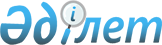 Федоров ауданы ауылының, ауылдық округтерінің 2024-2026 жылдарға арналған бюджеттері туралыҚостанай облысы Федоров ауданы мәслихатының 2023 жылғы 27 желтоқсандағы № 92 шешімі.
      Қазақстан Республикасы Бюджет кодексінің 75-бабына, "Қазақстан Республикасындағы жергілікті мемлекеттік басқару және өзін-өзі басқару туралы" Қазақстан Республикасы Заңының 6-бабына сәйкес Федоров аудандық мәслихаты ШЕШІМ ҚАБЫЛДАДЫ:
      1. Федоров ауданы Баннов ауылдық округінің 2024-2026 жылдарға арналған бюджеті тиісінше 1, 2 және 3-қосымшаларға сәйкес, оның ішінде 2024 жылға мынадай көлемдерде бекітілсін:
      1) кірістер – 159658,0 мың теңге, оның ішінде:
      салықтық түсімдер бойынша – 12693,0 мың теңге;
      салықтық емес түсімдер бойынша – 0,0 мың теңге;
      негізгі капиталды сатудан түсетін түсімдер бойынша – 0,0 мың теңге;
      трансферттер түсімі бойынша – 146965,0 мың теңге;
      2) шығындар – 172090,4 мың теңге;
      3) таза бюджеттік кредиттеу – 0,0 мың теңге, оның ішінде:
      бюджеттік кредиттер – 0,0 мың теңге;
      бюджеттік кредиттерді өтеу – 0,0 мың теңге;
      4) қаржы активтерімен операциялар бойынша сальдо – 0,0 мың теңге;
      5) бюджет тапшылығы (профициті) – -12432,4 мың теңге;
      6) бюджет тапшылығын қаржыландыру (профицитін пайдалану) – 12432,4 мың теңге.
      Ескерту. 1-тармақ жаңа редакцияда - Қостанай облысы Федоров ауданы мәслихатының 07.02.2024 № 98 шешімімен (01.01.2024 бастап қолданысқа енгізіледі).


      2. Федоров ауданы Баннов ауылдық округінің 2024 жылға арналған бюджетінде аудандық бюджеттен ауылдық округтің бюджетіне берілетін бюджеттік субвенциялар көлемі 26866,0 мың теңге сомасында көзделгені ескерілсін.
      3. Федоров ауданы Вишневый ауылдық округінің 2024-2026 жылдарға арналған бюджеті тиісінше 4, 5 және 6-қосымшаларға сәйкес, оның ішінде 2024 жылға мынадай көлемдерде бекітілсін:
      1) кірістер – 34612,0 мың теңге, оның ішінде:
      салықтық түсімдер бойынша – 3108,0 мың теңге;
      салықтық емес түсімдер бойынша – 16,0 мың теңге;
      негізгі капиталды сатудан түсетін түсімдер бойынша – 0,0 мың теңге;
      трансферттер түсімі бойынша – 31488,0 мың теңге;
      2) шығындар – 36234,8 мың теңге;
      3) таза бюджеттік кредиттеу – 0,0 мың теңге, оның ішінде:
      бюджеттік кредиттер – 0,0 мың теңге;
      бюджеттік кредиттерді өтеу – 0,0 мың теңге;
      4) қаржы активтерімен операциялар бойынша сальдо – 0,0 мың теңге,
      5) бюджет тапшылығы (профициті) – -1622,8 мың теңге;
      6) бюджет тапшылығын қаржыландыру (профицитін пайдалану) – 1622,8 мың теңге.
      Ескерту. 3-тармақ жаңа редакцияда - Қостанай облысы Федоров ауданы мәслихатының 07.02.2024 № 98 шешімімен (01.01.2024 бастап қолданысқа енгізіледі).


      4. Федоров ауданы Вишневый ауылдық округінің 2024 жылға арналған бюджетінде аудандық бюджеттен ауылдық округтің бюджетіне берілетін бюджеттік субвенциялар көлемі 22194,0 мың теңге сомасында көзделгені ескерілсін.
      5. Федоров ауданы Воронеж ауылдық округінің 2024-2026 жылдарға арналған бюджеті тиісінше 7, 8 және 9-қосымшаларға сәйкес, оның ішінде 2024 жылға мынадай көлемдерде бекітілсін:
      1) кірістер – 256488,0 мың теңге, оның ішінде:
      салықтық түсімдер бойынша – 14944,0 мың теңге;
      салықтық емес түсімдер бойынша – 399,0 мың теңге;
      негізгі капиталды сатудан түсетін түсімдер бойынша – 0,0 мың теңге;
      трансферттер түсімі бойынша – 241145,0 мың теңге;
      2) шығындар – 263158,0 мың теңге;
      3) таза бюджеттік кредиттеу – 0,0 мың теңге, оның ішінде:
      бюджеттік кредиттер – 0,0 мың теңге;
      бюджеттік кредиттерді өтеу – 0,0 мың теңге;
      4) қаржы активтерімен операциялар бойынша сальдо – 0,0 мың теңге;
      5) бюджет тапшылығы (профициті) – -6670,0 мың теңге;
      6) бюджет тапшылығын қаржыландыру (профицитін пайдалану) – 6670,0 мың теңге.
      Ескерту. 5-тармақ жаңа редакцияда - Қостанай облысы Федоров ауданы мәслихатының 07.02.2024 № 98 шешімімен (01.01.2024 бастап қолданысқа енгізіледі).


      6. Федоров ауданы Воронеж ауылдық округінің 2024 жылға арналған бюджетінде аудандық бюджеттен ауылдық округтің бюджетіне берілетін бюджеттік субвенциялар көлемі 17334,0 мың теңге сомасында көзделгені ескерілсін.
      7. Федоров ауданы Камышин ауылдық округінің 2024-2026 жылдарға арналған бюджеті тиісінше 10, 11 және 12-қосымшаларға сәйкес, оның ішінде 2024 жылға мынадай көлемдерде бекітілсін:
      1) кірістер – 73653,0 мың теңге, оның ішінде:
      салықтық түсімдер бойынша – 8931,0 мың теңге;
      салықтық емес түсімдер бойынша – 207,0 мың теңге;
      негізгі капиталды сатудан түсетін түсімдер бойынша – 0,0 мың теңге;
      трансферттер түсімі бойынша – 64515,0 мың теңге;
      2) шығындар – 77600,6 мың теңге;
      3) таза бюджеттік кредиттеу – 0,0 мың теңге, оның ішінде:
      бюджеттік кредиттер – 0,0 мың теңге;
      бюджеттік кредиттерді өтеу – 0,0 мың теңге;
      4) қаржы активтерімен операциялар бойынша сальдо – 0,0 мың теңге;
      5) бюджет тапшылығы (профициті) – -3947,6 мың теңге;
      6) бюджет тапшылығын қаржыландыру (профицитін пайдалану) – 3947,6 мың теңге.
      Ескерту. 7-тармақ жаңа редакцияда - Қостанай облысы Федоров ауданы мәслихатының 07.02.2024 № 98 шешімімен (01.01.2024 бастап қолданысқа енгізіледі).


      8. Федоров ауданы Камышин ауылдық округінің 2024 жылға арналған бюджетінде аудандық бюджеттен ауылдық округтің бюджетіне берілетін бюджеттік субвенциялар көлемі 25971,0 мың теңге сомасында көзделгені ескерілсін.
      9. Федоров ауданы Қоржынкөл ауылдық округінің 2024-2026 жылдарға арналған бюджеті тиісінше 13, 14 және 15-қосымшаларға сәйкес, оның ішінде 2024 жылға мынадай көлемдерде бекітілсін:
      1) кірістер – 27208,0 мың теңге, оның ішінде:
      салықтық түсімдер бойынша – 11324,0,0 мың теңге;
      салықтық емес түсімдер бойынша – 0,0 мың теңге;
      негізгі капиталды сатудан түсетін түсімдер бойынша – 0,0 мың теңге;
      трансферттер түсімі бойынша – 15884,0 мың теңге;
      2) шығындар – 32205,4 мың теңге;
      3) таза бюджеттік кредиттеу – 0,0 мың теңге, оның ішінде:
      бюджеттік кредиттер – 0,0 мың теңге;
      бюджеттік кредиттерді өтеу – 0,0 мың теңге;
      4) қаржы активтерімен операциялар бойынша сальдо – 0,0 мың теңге;
      5) бюджет тапшылығы (профициті) – -4997,4 мың теңге;
      6) бюджет тапшылығын қаржыландыру (профицитін пайдалану) – 4997,4 мың теңге.
      Ескерту. 9-тармақ жаңа редакцияда - Қостанай облысы Федоров ауданы мәслихатының 07.02.2024 № 98 шешімімен (01.01.2024 бастап қолданысқа енгізіледі).


      10. Федоров ауданы Қоржынкөл ауылдық округінің 2024 жылға арналған бюджетінде аудандық бюджеттен ауылдық округтің бюджетіне берілетін бюджеттік субвенциялар көлемі 15689,0 мың теңге сомасында көзделгені ескерілсін.
      11. Федоров ауданы Қосарал ауылдық округінің 2024-2026 жылдарға арналған бюджеті тиісінше 16, 17 және 18-қосымшаларға сәйкес, оның ішінде 2024 жылға мынадай көлемдерде бекітілсін:
      1) кірістер – 26799,0 мың теңге, оның ішінде:
      салықтық түсімдер бойынша – 5397,0 мың теңге;
      салықтық емес түсімдер бойынша – 66,0 мың теңге;
      негізгі капиталды сатудан түсетін түсімдер бойынша – 0,0 мың теңге;
      трансферттер түсімі бойынша – 21336,0 мың теңге;
      2) шығындар – 29091,7 мың теңге;
      3) таза бюджеттік кредиттеу – 0,0 мың теңге, оның ішінде:
      бюджеттік кредиттер – 0,0 мың теңге;
      бюджеттік кредиттерді өтеу – 0,0 мың теңге;
      4) қаржы активтерімен операциялар бойынша сальдо – 0,0 мың теңге;
      5) бюджет тапшылығы (профициті) – -2292,7 мың теңге;
      6) бюджет тапшылығын қаржыландыру (профицитін пайдалану) – 2292,7 мың теңге.
      Ескерту. 11-тармақ жаңа редакцияда - Қостанай облысы Федоров ауданы мәслихатының 07.02.2024 № 98 шешімімен (01.01.2024 бастап қолданысқа енгізіледі).


      12. Федоров ауданы Қосарал ауылдық округінің 2024 жылға арналған бюджетінде аудандық бюджеттен ауылдық округтің бюджетіне берілетін бюджеттік субвенциялар көлемі 21159,0 мың теңге сомасында көзделгені ескерілсін.
      13. Федоров ауданы Костряков ауылдық округінің 2024-2026 жылдарға арналған бюджеті тиісінше 19, 20 және 21-қосымшаларға сәйкес, оның ішінде 2024 жылға мынадай көлемдерде бекітілсін:
      1) кірістер – 145193,0 мың теңге, оның ішінде:
      салықтық түсімдер бойынша – 6500,0 мың теңге;
      салықтық емес түсімдер бойынша – 0,0 мың теңге;
      негізгі капиталды сатудан түсетін түсімдер бойынша – 0,0 мың теңге;
      трансферттер түсімі бойынша – 138693,0 мың теңге;
      2) шығындар – 147473,5 мың теңге;
      3) таза бюджеттік кредиттеу – 0,0 мың теңге, оның ішінде:
      бюджеттік кредиттер – 0,0 мың теңге;
      бюджеттік кредиттерді өтеу – 0,0 мың теңге;
      4) қаржы активтерімен операциялар бойынша сальдо – 0,0 мың теңге;
      5) бюджет тапшылығы (профициті) – -2280,5 мың теңге;
      6) бюджет тапшылығын қаржыландыру (профицитін пайдалану) – 2280,5 мың теңге.
      Ескерту. 13-тармақ жаңа редакцияда - Қостанай облысы Федоров ауданы мәслихатының 07.02.2024 № 98 шешімімен (01.01.2024 бастап қолданысқа енгізіледі).


      14. Федоров ауданы Костряков ауылдық округінің 2024 жылға арналған бюджетінде аудандық бюджеттен ауылдық округтің бюджетіне берілетін бюджеттік субвенциялар көлемі 22651,0 мың теңге сомасында көзделгені ескерілсін.
      15. Федоров ауданы Ленин ауылдық округінің 2024-2026 жылдарға арналған бюджеті тиісінше 22, 23 және 24-қосымшаларға сәйкес, оның ішінде 2024 жылға мынадай көлемдерде бекітілсін:
      1) кірістер – 24868,0 мың теңге, оның ішінде:
      салықтық түсімдер бойынша – 13938,0 мың теңге;
      салықтық емес түсімдер бойынша – 0,0 мың теңге;
      негізгі капиталды сатудан түсетін түсімдер бойынша – 0,0 мың теңге;
      трансферттер түсімі бойынша – 10930,0 мың теңге;
      2) шығындар – 35577,4 мың теңге;
      3) таза бюджеттік кредиттеу – 0,0 мың теңге, оның ішінде:
      бюджеттік кредиттер – 0,0 мың теңге;
      бюджеттік кредиттерді өтеу – 0,0 мың теңге;
      4) қаржы активтерімен операциялар бойынша сальдо – 0,0 мың теңге;
      5) бюджет тапшылығы (профициті) – -10709,4 мың теңге;
      6) бюджет тапшылығын қаржыландыру (профицитін пайдалану) – 10709,4 мың теңге.
      Ескерту. 15-тармақ жаңа редакцияда - Қостанай облысы Федоров ауданы мәслихатының 07.02.2024 № 98 шешімімен (01.01.2024 бастап қолданысқа енгізіледі).


      16. Федоров ауданы Ленин ауылдық округінің 2024 жылға арналған бюджетінде аудандық бюджеттен ауылдық округтің бюджетіне берілетін бюджеттік субвенциялар көлемі 10600,0 мың теңге сомасында көзделгені ескерілсін.
      17. Федоров ауданы Новошумный ауылының 2024-2026 жылдарға арналған бюджеті тиісінше 25, 26 және 27-қосымшаларға сәйкес, оның ішінде 2024 жылға мынадай көлемдерде бекітілсін:
      1) кірістер – 2186540 мың теңге, оның ішінде:
      салықтық түсімдер бойынша – 9090,0 мың теңге;
      салықтық емес түсімдер бойынша – 0,0 мың теңге;
      негізгі капиталды сатудан түсетін түсімдер бойынша – 0,0 мың теңге;
      трансферттер түсімі бойынша – 12764,0 мың теңге;
      2) шығындар – 26301,8 мың теңге;
      3) таза бюджеттік кредиттеу – 0,0 мың теңге, оның ішінде:
      бюджеттік кредиттер – 0,0 мың теңге;
      бюджеттік кредиттерді өтеу – 0,0 мың теңге;
      4) қаржы активтерімен операциялар бойынша сальдо – 0,0 мың теңге;
      5) бюджет тапшылығы (профициті) – -4447,8 мың теңге;
      6) бюджет тапшылығын қаржыландыру (профицитін пайдалану) – 4447,8 мың теңге.
      Ескерту. 17-тармақ жаңа редакцияда - Қостанай облысы Федоров ауданы мәслихатының 07.02.2024 № 98 шешімімен (01.01.2024 бастап қолданысқа енгізіледі).


      18. Федоров ауданы Новошумный ауылының 2024 жылға арналған бюджетінде аудандық бюджеттен ауылдың бюджетіне берілетін бюджеттік субвенциялар көлемі 12664,0 мың теңге сомасында көзделгені ескерілсін.
      19. Федоров ауданы Первомай ауылдық округінің 2024-2026 жылдарға арналған бюджеті тиісінше 28, 29 және 30-қосымшаларға сәйкес, оның ішінде 2024 жылға мынадай көлемдерде бекітілсін:
      1) кірістер – 162920,0 мың теңге, оның ішінде:
      салықтық түсімдер бойынша – 8338,0 мың теңге;
      салықтық емес түсімдер бойынша – 82,0 мың теңге;
      негізгі капиталды сатудан түсетін түсімдер бойынша – 0,0 мың теңге;
      трансферттер түсімі бойынша – 154500,0 мың теңге;
      2) шығындар – 166583,6 мың теңге;
      3) таза бюджеттік кредиттеу – 0,0 мың теңге, оның ішінде:
      бюджеттік кредиттер – 0,0 мың теңге;
      бюджеттік кредиттерді өтеу – 0,0 мың теңге;
      4) қаржы активтерімен операциялар бойынша сальдо – 0,0 мың теңге;
      5) бюджет тапшылығы (профициті) – -3663,6 мың теңге;
      6) бюджет тапшылығын қаржыландыру (профицитін пайдалану) – 3663,6 мың теңге.
      Ескерту. 19-тармақ жаңа редакцияда - Қостанай облысы Федоров ауданы мәслихатының 07.02.2024 № 98 шешімімен (01.01.2024 бастап қолданысқа енгізіледі).


      20. Федоров ауданы Первомай ауылдық округінің 2024 жылға арналған бюджетінде аудандық бюджеттен ауылдық округтің бюджетіне берілетін бюджеттік субвенциялар көлемі 21806,0 мың теңге сомасында көзделгені ескерілсін.
      21. Федоров ауданы Пешков ауылдық округінің 2024-2026 жылдарға арналған бюджеті тиісінше 31, 32 және 33-қосымшаларға сәйкес, оның ішінде 2024 жылға мынадай көлемдерде бекітілсін:
      1) кірістер – 120770,0 мың теңге, оның ішінде:
      салықтық түсімдер бойынша – 32701,0 мың теңге;
      салықтық емес түсімдер бойынша – 0,0 мың теңге;
      негізгі капиталды сатудан түсетін түсімдер бойынша – 0,0 мың теңге;
      трансферттер түсімі бойынша – 88069,0 мың теңге;
      2) шығындар – 136869,6 мың теңге;
      3) таза бюджеттік кредиттеу – 0,0 мың теңге, оның ішінде:
      бюджеттік кредиттер – 0,0 мың теңге;
      бюджеттік кредиттерді өтеу – 0,0 мың теңге;
      4) қаржы активтерімен операциялар бойынша сальдо – 0,0 мың теңге;
      5) бюджет тапшылығы (профициті) – -16099,6 мың теңге;
      6) бюджет тапшылығын қаржыландыру (профицитін пайдалану) – 16099,6 мың теңге.
      Ескерту. 21-тармақ жаңа редакцияда - Қостанай облысы Федоров ауданы мәслихатының 07.02.2024 № 98 шешімімен (01.01.2024 бастап қолданысқа енгізіледі).


      22. Федоров ауданы Пешков ауылдық округінің 2024 жылға арналған бюджетінде аудандық бюджеттен ауылдық округтің бюджетіне берілетін бюджеттік субвенциялар көлемі 5257,0 мың теңге сомасында көзделгені ескерілсін.
      23. Федоров ауданы Федоров ауылдық округінің 2024-2026 жылдарға арналған бюджеті тиісінше 34, 35 және 36-қосымшаларға сәйкес, оның ішінде 2024 жылға мынадай көлемдерде бекітілсін:
      1) кірістер – 682719,0 мың теңге, оның ішінде:
      салықтық түсімдер бойынша – 99788,0 мың теңге;
      салықтық емес түсімдер бойынша – 0,0 мың теңге;
      негізгі капиталды сатудан түсетін түсімдер бойынша – 0,0 мың теңге;
      трансферттер түсімі бойынша – 582931,0 мың теңге;
      2) шығындар – 730849,7 мың теңге;
      3) таза бюджеттік кредиттеу – 0,0 мың теңге, оның ішінде:
      бюджеттік кредиттер – 0,0 мың теңге;
      бюджеттік кредиттерді өтеу – 0,0 мың теңге;
      4) қаржы активтерімен операциялар бойынша сальдо – 0,0 мың теңге;
      5) бюджет тапшылығы (профициті) – -48130,7 мың теңге;
      6) бюджет тапшылығын қаржыландыру (профицитін пайдалану) – 48130,7 мың теңге.
      Ескерту. 23-тармақ жаңа редакцияда - Қостанай облысы Федоров ауданы мәслихатының 07.02.2024 № 98 шешімімен (01.01.2024 бастап қолданысқа енгізіледі).


      24. Федоров ауданы Федоров ауылдық округінің 2024 жылға арналған бюджетінде аудандық бюджеттен ауылдық округтің бюджетіне берілетін бюджеттік субвенциялар көлемі 47074,0 мың теңге сомасында көзделгені ескерілсін.
      25. Федоров ауданы Федоров ауылдық округінің 2024 жылға арналған бюджетінде аудандық бюджеттен қарыздар бойынша сыйақылар төлеу 27332,0 мың теңге сомасында көзделгені ескерілсін.
      26. Федоров ауданы ауылының, ауылдық округтерінің бюджеттерінен бюджеттік алып қоюлар көзделмеген.
      27. Федоров ауданы ауылының, ауылдық округтерінің бюджеттерінде кезекті қаржы жылына арналған секвестрлеуге жататын бюджеттік бағдарламалардың тізбесі белгіленбегені ескерілсін.
      28. Осы шешім 2024 жылғы 1 қаңтардан бастап қолданысқа енгізіледі. Федоров ауданы Баннов ауылдық округінің 2024 жылға арналған бюджеті
      Ескерту. 1-қосымша жаңа редакцияда - Қостанай облысы Федоров ауданы мәслихатының 07.02.2024 № 98 шешімімен (01.01.2024 бастап қолданысқа енгізіледі). Федоров ауданы Баннов ауылдық округінің 2025 жылға арналған бюджеті Федоров ауданы Баннов ауылдық округінің 2026 жылға арналған бюджеті Федоров ауданы Вишневый ауылдық округінің 2024 жылға арналған бюджеті
      Ескерту. 4-қосымша жаңа редакцияда - Қостанай облысы Федоров ауданы мәслихатының 07.02.2024 № 98 шешімімен (01.01.2024 бастап қолданысқа енгізіледі). Федоров ауданы Вишневый ауылдық округінің 2025 жылға арналған бюджеті Федоров ауданы Вишневый ауылдық округінің 2026 жылға арналған бюджеті Федоров ауданы Воронеж ауылдық округінің 2024 жылға арналған бюджеті
      Ескерту. 7-қосымша жаңа редакцияда - Қостанай облысы Федоров ауданы мәслихатының 07.02.2024 № 98 шешімімен (01.01.2024 бастап қолданысқа енгізіледі). Федоров ауданы Воронеж ауылдық округінің 2025 жылға арналған бюджеті Федоров ауданы Воронеж ауылдық округінің 2026 жылға арналған бюджеті Федоров ауданы Камышин ауылдық округінің 2024 жылға арналған бюджеті
      Ескерту. 10-қосымша жаңа редакцияда - Қостанай облысы Федоров ауданы мәслихатының 07.02.2024 № 98 шешімімен (01.01.2024 бастап қолданысқа енгізіледі). Федоров ауданы Камышин ауылдық округінің 2025 жылға арналған бюджеті Федоров ауданы Камышин ауылдық округінің 2026 жылға арналған бюджеті Федоров ауданы Қоржынкөл ауылдық округінің 2024 жылға арналған бюджеті
      Ескерту. 13-қосымша жаңа редакцияда - Қостанай облысы Федоров ауданы мәслихатының 07.02.2024 № 98 шешімімен (01.01.2024 бастап қолданысқа енгізіледі). Федоров ауданы Қоржынкөл ауылдық округінің 2025 жылға арналған бюджеті Федоров ауданы Қоржынкөл ауылдық округінің 2026 жылға арналған бюджеті Федоров ауданы Қосарал ауылдық округінің 2024 жылға арналған бюджеті
      Ескерту. 16-қосымша жаңа редакцияда - Қостанай облысы Федоров ауданы мәслихатының 07.02.2024 № 98 шешімімен (01.01.2024 бастап қолданысқа енгізіледі). Федоров ауданы Қосарал ауылдық округінің 2025 жылға арналған бюджеті Федоров ауданы Қосарал ауылдық округінің 2026 жылға арналған бюджеті Федоров ауданы Костряков ауылдық округінің 2024 жылға арналған бюджеті
      Ескерту. 19-қосымша жаңа редакцияда - Қостанай облысы Федоров ауданы мәслихатының 07.02.2024 № 98 шешімімен (01.01.2024 бастап қолданысқа енгізіледі). Федоров ауданы Костряков ауылдық округінің 2025 жылға арналған бюджеті Федоров ауданы Костряков ауылдық округінің 2026 жылға арналған бюджеті Федоров ауданы Ленин ауылдық округінің 2024 жылға арналған бюджеті
      Ескерту. 22-қосымша жаңа редакцияда - Қостанай облысы Федоров ауданы мәслихатының 07.02.2024 № 98 шешімімен (01.01.2024 бастап қолданысқа енгізіледі). Федоров ауданы Ленин ауылдық округінің 2025 жылға арналған бюджеті Федоров ауданы Ленин ауылдық округінің 2026 жылға арналған бюджеті Федоров ауданы Новошумный ауылының 2024 жылға арналған бюджеті
      Ескерту. 25-қосымша жаңа редакцияда - Қостанай облысы Федоров ауданы мәслихатының 07.02.2024 № 98 шешімімен (01.01.2024 бастап қолданысқа енгізіледі). Федоров ауданы Новошумный ауылының 2025 жылға арналған бюджеті Федоров ауданы Новошумный ауылының 2026 жылға арналған бюджеті Федоров ауданы Первомай ауылдық округінің 2024 жылға арналған бюджеті
      Ескерту. 28-қосымша жаңа редакцияда - Қостанай облысы Федоров ауданы мәслихатының 07.02.2024 № 98 шешімімен (01.01.2024 бастап қолданысқа енгізіледі). Федоров ауданы Первомай ауылдық округінің 2025 жылға арналған бюджеті Федоров ауданы Первомай ауылдық округінің 2026 жылға арналған бюджеті Федоров ауданы Пешков ауылдық округінің 2024 жылға арналған бюджеті
      Ескерту. 31-қосымша жаңа редакцияда - Қостанай облысы Федоров ауданы мәслихатының 07.02.2024 № 98 шешімімен (01.01.2024 бастап қолданысқа енгізіледі). Федоров ауданы Пешков ауылдық округінің 2025 жылға арналған бюджеті Федоров ауданы Пешков ауылдық округінің 2026 жылға арналған бюджеті Федоров ауданы Федоров ауылдық округінің 2024 жылға арналған бюджеті
      Ескерту. 34-қосымша жаңа редакцияда - Қостанай облысы Федоров ауданы мәслихатының 07.02.2024 № 98 шешімімен (01.01.2024 бастап қолданысқа енгізіледі). Федоров ауданы Федоров ауылдық округінің 2025 жылға арналған бюджеті Федоров ауданы Федоров ауылдық округінің 2026 жылға арналған бюджеті
					© 2012. Қазақстан Республикасы Әділет министрлігінің «Қазақстан Республикасының Заңнама және құқықтық ақпарат институты» ШЖҚ РМК
				
      Федоров аудандық мәслихатының төрағасы 

Б. Исенгазин
Мәслихаттың2023 жылғы 27 желтоқсандағы№ 92 шешіміне1-қосымша
Санаты
Санаты
Санаты
Санаты
Атауы
Сомасы, мың теңге
Сыныбы 
Сыныбы 
Сыныбы 
Атауы
Сомасы, мың теңге
Ішкі сыныбы
Ішкі сыныбы
Атауы
Сомасы, мың теңге
Ерекшелігі
Атауы
Сомасы, мың теңге
I. Кірістер
159658,0
1
Салықтық түсімдер
12693,0
01
Табыс салығы
2500,0
2
Жеке табыс салығы
2500,0
04
Меншікке салынатын салықтар
9793,0
1
Мүлікке салынатын салықтар
440,0
3
Жер салығы
80,0
4
Көлiк құралдарына салынатын салық
4021,0
5
Бірыңғай жер салығы 
5252,0
05
Тауарларға, жұмыстарға және көрсетілетін қызметтерге салынатын iшкi салықтар
400,0
3
Табиғи және басқа да ресурстарды пайдаланғаны үшiн түсетiн түсiмдер
400,0
2
Салықтық емес түсімдер
0,0
3
Негізгі капиталды сатудан түсетін түсімдер
0,0
4
Трансферттердің түсімдері
146965,0
02
Мемлекеттiк басқарудың жоғары тұрған органдарынан түсетiн трансферттер
146965,0
3
Аудандардың (облыстық маңызы бар қаланың) бюджетінен трансферттер
146965,0
Функционалдық топ
Функционалдық топ
Функционалдық топ
Функционалдық топ
Атауы
Сомасы, мың теңге
Кіші функция
Кіші функция
Кіші функция
Атауы
Сомасы, мың теңге
Бюджеттік бағдарламалардың әкімшісі
Бюджеттік бағдарламалардың әкімшісі
Атауы
Сомасы, мың теңге
Бағдарлама
Атауы
Сомасы, мың теңге
II. Шығындар
172090,4
01
Жалпы сипаттағы мемлекеттiк көрсетілетін қызметтер
31167,0
1
Мемлекеттік басқарудың жалпы функцияларын орындайтын өкілді, атқарушы және басқа органдар
31167,0
124
Аудандық маңызы бар қала, ауыл, кент, ауылдық округ әкімінің аппараты
31167,0
001
Аудандық маңызы бар қала, ауыл, кент, ауылдық округ әкімінің қызметін қамтамасыз ету жөніндегі қызметтер
31167,0
07
Тұрғын үй-коммуналдық шаруашылық
28417,0
3
Елді-мекендерді көркейту
28417,0
124
Аудандық маңызы бар қала, ауыл, кент, ауылдық округ әкімінің аппараты
28417,0
008
Елді мекендердегі көшелерді жарықтандыру
8904,0
011
Елді мекендерді абаттандыру мен көгалдандыру
19513,0
12
Көлік және коммуникация
112506,4
1
Автомобиль көлігі
112506,4
124
Аудандық маңызы бар қала, ауыл, кент, ауылдық округ әкімінің аппараты
112506,4
013
Аудандық маңызы бар қалаларда, ауылдарда, кенттерде, ауылдық округтерде автомобиль жолдарының жұмыс істеуін қамтамасыз ету
13739,1
045
Аудандық маңызы бар қалаларда, ауылдарда, кенттерде, ауылдық округтерде автомобиль жолдарын күрделі және орташа жөндеу
98767,3
III. Таза бюджеттік кредиттер
0,0
Бюджеттік кредиттер
0,0
5
Бюджеттік кредиттерді өтеу
0,0
01
Бюджеттік кредиттерді өтеу
0,0
1
Мемлекеттік бюджеттен берілген бюджеттік кредиттерді өтеу
0,0
13
Жеке тұлғаларға жергілікті бюджеттен берілген бюджеттік кредиттерді өтеу
0,0
IV. Қаржы активтерімен операциялар бойынша сальдо
0,0
Қаржы активтерін сатып алу
0,0
V. Бюджет тапшылығы (профициті)
-12432,4
VI. Бюджет тапшылығын қаржыландыру (профицитін пайдалану)
12432,4
8
Бюджет қаражатының пайдаланылатын қалдықтары
12432,4
01
Бюджет қаражаты қалдықтары
12432,4
1
Бюджет қаражатының бос қалдықтары
12432,4
01
Бюджет қаражатының бос қалдықтары
12432,4Мәслихаттың2023 жылғы 27 желтоқсандағы№ 92 шешіміне2-қосымша
Санаты
Санаты
Санаты
Санаты
Атауы
Сомасы, мың теңге
Сыныбы 
Сыныбы 
Сыныбы 
Атауы
Сомасы, мың теңге
Ішкі сыныбы
Ішкі сыныбы
Атауы
Сомасы, мың теңге
Ерекшелігі
Атауы
Сомасы, мың теңге
I. Кірістер
41571,0
1
Салықтық түсімдер
19614,0
01
Табыс салығы
2675,0
2
Жеке табыс салығы
2675,0
04
Меншікке салынатын салықтар
16616,0
1
Мүлікке салынатын салықтар
440,0
3
Жер салығы
76,0
4
Көлiк құралдарына салынатын салық
4263,0
5
Бірыңғай жер салығы 
11837,0
05
Тауарларға, жұмыстарға және көрсетілетін қызметтерге салынатын iшкi салықтар
323,0
3
Табиғи және басқа да ресурстарды пайдаланғаны үшiн түсетiн түсiмдер
323,0
2
Салықтық емес түсімдер
0,0
3
Негізгі капиталды сатудан түсетін түсімдер
0,0
4
Трансферттердің түсімдері
21957,0
02
Мемлекеттiк басқарудың жоғары тұрған органдарынан түсетiн трансферттер
21957,0
3
Аудандардың (облыстық маңызы бар қаланың) бюджетінен трансферттер
21957,0
Функционалдық топ
Функционалдық топ
Функционалдық топ
Функционалдық топ
Атауы
Сомасы, мың теңге
Кіші функция
Кіші функция
Кіші функция
Атауы
Сомасы, мың теңге
Бюджеттік бағдарламалардың әкімшісі
Бюджеттік бағдарламалардың әкімшісі
Атауы
Сомасы, мың теңге
Бағдарлама
Атауы
Сомасы, мың теңге
II. Шығындар
41571,0
01
Жалпы сипаттағы мемлекеттiк көрсетілетін қызметтер
32672,0
1
Мемлекеттік басқарудың жалпы функцияларын орындайтын өкілді, атқарушы және басқа органдар
32672,0
124
Аудандық маңызы бар қала, ауыл, кент, ауылдық округ әкімінің аппараты
32672,0
001
Аудандық маңызы бар қала, ауыл, кент, ауылдық округ әкімінің қызметін қамтамасыз ету жөніндегі қызметтер
32672,0
07
Тұрғын үй-коммуналдық шаруашылық
5896,0
3
Елді-мекендерді көркейту
5896,0
124
Аудандық маңызы бар қала, ауыл, кент, ауылдық округ әкімінің аппараты
5896,0
008
Елді мекендердегі көшелерді жарықтандыру
3926,0
011
Елді мекендерді абаттандыру мен көгалдандыру
1970,0
12
Көлік және коммуникация
3003,0
1
Автомобиль көлігі
3003,0
124
Аудандық маңызы бар қала, ауыл, кент, ауылдық округ әкімінің аппараты
3003,0
013
Аудандық маңызы бар қалаларда, ауылдарда, кенттерде, ауылдық округтерде автомобиль жолдарының жұмыс істеуін қамтамасыз ету
3003,0
III. Таза бюджеттік кредиттер
0,0
Бюджеттік кредиттер
0,0
5
Бюджеттік кредиттерді өтеу
0,0
01
Бюджеттік кредиттерді өтеу
0,0
1
Мемлекеттік бюджеттен берілген бюджеттік кредиттерді өтеу
0,0
13
Жеке тұлғаларға жергілікті бюджеттен берілген бюджеттік кредиттерді өтеу
0,0
IV. Қаржы активтерімен операциялар бойынша сальдо
0,0
Қаржы активтерін сатып алу
0,0
V. Бюджет тапшылығы (профициті)
0,0
VI. Бюджет тапшылығын қаржыландыру (профицитін пайдалану)
0,0
8
Бюджет қаражатының пайдаланылатын қалдықтары
0,0
01
Бюджет қаражаты қалдықтары
0,0
1
Бюджет қаражатының бос қалдықтары
0,0
01
Бюджет қаражатының бос қалдықтары
0,0Мәслихаттың2023 жылғы 27 желтоқсандағы№ 92 шешіміне3-қосымша
Санаты
Санаты
Санаты
Санаты
Атауы
Сомасы, мың теңге
Сыныбы 
Сыныбы 
Сыныбы 
Атауы
Сомасы, мың теңге
Ішкі сыныбы
Ішкі сыныбы
Атауы
Сомасы, мың теңге
Ерекшелігі
Атауы
Сомасы, мың теңге
I. Кірістер
42207,0
1
Салықтық түсімдер
23206,0
01
Табыс салығы
2863,0
2
Жеке табыс салығы
2863,0
04
Меншікке салынатын салықтар
19997,0
1
Мүлікке салынатын салықтар
440,0
3
Жер салығы
76,0
4
Көлiк құралдарына салынатын салық
4561,0
5
Бірыңғай жер салығы 
14920,0
05
Тауарларға, жұмыстарға және көрсетілетін қызметтерге салынатын iшкi салықтар
346,0
3
Табиғи және басқа да ресурстарды пайдаланғаны үшiн түсетiн түсiмдер
346,0
2
Салықтық емес түсімдер
0,0
3
Негізгі капиталды сатудан түсетін түсімдер
0,0
4
Трансферттердің түсімдері
19001,0
02
Мемлекеттiк басқарудың жоғары тұрған органдарынан түсетiн трансферттер
19001,0
3
Аудандардың (облыстық маңызы бар қаланың) бюджетінен трансферттер
19001,0
Функционалдық топ
Функционалдық топ
Функционалдық топ
Функционалдық топ
Атауы
Сомасы, мың теңге
Кіші функция
Кіші функция
Кіші функция
Атауы
Сомасы, мың теңге
Бюджеттік бағдарламалардың әкімшісі
Бюджеттік бағдарламалардың әкімшісі
Атауы
Сомасы, мың теңге
Бағдарлама
Атауы
Сомасы, мың теңге
II. Шығындар
42207,0
01
Жалпы сипаттағы мемлекеттiк көрсетілетін қызметтер
32808,0
1
Мемлекеттік басқарудың жалпы функцияларын орындайтын өкілді, атқарушы және басқа органдар
32808,0
124
Аудандық маңызы бар қала, ауыл, кент, ауылдық округ әкімінің аппараты
32808,0
001
Аудандық маңызы бар қала, ауыл, кент, ауылдық округ әкімінің қызметін қамтамасыз ету жөніндегі қызметтер
32808,0
07
Тұрғын үй-коммуналдық шаруашылық
6185,0
3
Елді-мекендерді көркейту
6185,0
124
Аудандық маңызы бар қала, ауыл, кент, ауылдық округ әкімінің аппараты
6185,0
008
Елді мекендердегі көшелерді жарықтандыру
4180,0
011
Елді мекендерді абаттандыру мен көгалдандыру
2005,0
12
Көлік және коммуникация
3214,0
1
Автомобиль көлігі
3214,0
124
Аудандық маңызы бар қала, ауыл, кент, ауылдық округ әкімінің аппараты
3214,0
013
Аудандық маңызы бар қалаларда, ауылдарда, кенттерде, ауылдық округтерде автомобиль жолдарының жұмыс істеуін қамтамасыз ету
3214,0
III. Таза бюджеттік кредиттер
0,0
Бюджеттік кредиттер
0,0
5
Бюджеттік кредиттерді өтеу
0,0
01
Бюджеттік кредиттерді өтеу
0,0
1
Мемлекеттік бюджеттен берілген бюджеттік кредиттерді өтеу
0,0
13
Жеке тұлғаларға жергілікті бюджеттен берілген бюджеттік кредиттерді өтеу
0,0
IV. Қаржы активтерімен операциялар бойынша сальдо
0,0
Қаржы активтерін сатып алу
0,0
V. Бюджет тапшылығы (профициті)
0,0
VI. Бюджет тапшылығын қаржыландыру (профицитін пайдалану)
0,0
8
Бюджет қаражатының пайдаланылатын қалдықтары
0,0
01
Бюджет қаражаты қалдықтары
0,0
1
Бюджет қаражатының бос қалдықтары
0,0
01
Бюджет қаражатының бос қалдықтары
0,0Мәслихаттың2023 жылғы 27 желтоқсандағы№ 92 шешіміне4-қосымша
Санаты
Санаты
Санаты
Санаты
Атауы
Сомасы, мың теңге
Сыныбы 
Сыныбы 
Сыныбы 
Атауы
Сомасы, мың теңге
Ішкі сыныбы
Ішкі сыныбы
Атауы
Сомасы, мың теңге
Ерекшелігі
Атауы
Сомасы, мың теңге
 I. Кірістер
34612,0
1
Салықтық түсімдер
3108,0
01
Табыс салығы
500,0
2
Жеке табыс салығы
500,0
04
Меншікке салынатын салықтар
2508,0
1
Мүлікке салынатын салықтар
90,0
3
Жер салығы
20,0
4
Көлiк құралдарына салынатын салық
1450,0
5
Бірыңғай жер салығы 
948,0
05
Тауарларға, жұмыстарға және көрсетілетін қызметтерге салынатын iшкi салықтар
100,0
3
Табиғи және басқа да ресурстарды пайдаланғаны үшiн түсетiн түсiмдер
100,0
2
Салықтық емес түсімдер
16,0
01
Мемлекеттік меншіктен түсетін кірістер
16,0
5
Мемлекет меншігіндегі мүлікті жалға беруден түсетін кірістер
16,0
3
Негізгі капиталды сатудан түсетін түсімдер
0,0
4
Трансферттердің түсімдері
31488,0
02
Мемлекеттiк басқарудың жоғары тұрған органдарынан түсетiн трансферттер
31488,0
3
Аудандардың (облыстық маңызы бар қаланың) бюджетінен трансферттер
31488,0
Функционалдық топ
Функционалдық топ
Функционалдық топ
Функционалдық топ
Атауы
Сомасы, мың теңге
Кіші функция
Кіші функция
Кіші функция
Атауы
Сомасы, мың теңге
Бюджеттік бағдарламалардың әкімшісі
Бюджеттік бағдарламалардың әкімшісі
Атауы
Сомасы, мың теңге
Бағдарлама
Атауы
Сомасы, мың теңге
 II. Шығындар
36234,8
01
Жалпы сипаттағы мемлекеттiк көрсетілетін қызметтер
21158,0
1
Мемлекеттік басқарудың жалпы функцияларын орындайтын өкілді, атқарушы және басқа органдар
21158,0
124
Аудандық маңызы бар қала, ауыл, кент, ауылдық округ әкімінің аппараты
21158,0
001
Аудандық маңызы бар қала, ауыл, кент, ауылдық округ әкімінің қызметін қамтамасыз ету жөніндегі қызметтер
21158,0
07
Тұрғын үй-коммуналдық шаруашылық
12853,8
3
Елді-мекендерді көркейту
12853,8
124
Аудандық маңызы бар қала, ауыл, кент, ауылдық округ әкімінің аппараты
12853,8
008
Елді мекендердегі көшелерді жарықтандыру
10378,0
011
Елді мекендерді абаттандыру мен көгалдандыру
2475,8
12
Көлік және коммуникация
2223,0
1
Автомобиль көлігі
2223,0
124
Аудандық маңызы бар қала, ауыл, кент, ауылдық округ әкімінің аппараты
2223,0
013
Аудандық маңызы бар қалаларда, ауылдарда, кенттерде, ауылдық округтерде автомобиль жолдарының жұмыс істеуін қамтамасыз ету
2223,0
III. Таза бюджеттік кредиттер
0,0
Бюджеттік кредиттер
0,0
5
Бюджеттік кредиттерді өтеу
0,0
01
Бюджеттік кредиттерді өтеу
0,0
1
Мемлекеттік бюджеттен берілген бюджеттік кредиттерді өтеу
0,0
13
Жеке тұлғаларға жергілікті бюджеттен берілген бюджеттік кредиттерді өтеу
0,0
 IV. Қаржы активтерімен операциялар бойынша сальдо
0,0
Қаржы активтерін сатып алу
0,0
V. Бюджет тапшылығы (профициті)
-1622,8
VI. Бюджет тапшылығын қаржыландыру (профицитін пайдалану)
1622,8
8
Бюджет қаражатының пайдаланылатын қалдықтары
1622,8
01
Бюджет қаражаты қалдықтары
1622,8
1
Бюджет қаражатының бос қалдықтары
1622,8
01
Бюджет қаражатының бос қалдықтары
1622,8Мәслихаттың2023 жылғы 27 желтоқсандағы№ 92 шешіміне5-қосымша
Санаты
Санаты
Санаты
Санаты
Атауы
Сомасы, мың теңге
Сыныбы 
Сыныбы 
Сыныбы 
Атауы
Сомасы, мың теңге
Ішкі сыныбы
Ішкі сыныбы
Атауы
Сомасы, мың теңге
Ерекшелігі
Атауы
Сомасы, мың теңге
 I. Кірістер
28251,0
1
Салықтық түсімдер
5321,0
01
Табыс салығы
550,0
2
Жеке табыс салығы
550,0
04
Меншікке салынатын салықтар
4771,0
1
Мүлікке салынатын салықтар
92,0
4
Көлiк құралдарына салынатын салық
1450,0
5
Бірыңғай жер салығы 
3229,0
2
Салықтық емес түсімдер
16,0
01
Мемлекеттік меншіктен түсетін кірістер
16,0
5
Мемлекет меншігіндегі мүлікті жалға беруден түсетін кірістер
16,0
3
Негізгі капиталды сатудан түсетін түсімдер
0,0
4
Трансферттердің түсімдері
22914,0
02
Мемлекеттiк басқарудың жоғары тұрған органдарынан түсетiн трансферттер
22914,0
3
Аудандардың (облыстық маңызы бар қаланың) бюджетінен трансферттер
22914,0
Функционалдық топ
Функционалдық топ
Функционалдық топ
Функционалдық топ
Атауы
Сомасы, мың теңге
Кіші функция
Кіші функция
Кіші функция
Атауы
Сомасы, мың теңге
Бюджеттік бағдарламалардың әкімшісі
Бюджеттік бағдарламалардың әкімшісі
Атауы
Сомасы, мың теңге
Бағдарлама
Атауы
Сомасы, мың теңге
 II. Шығындар
28251,0
01
Жалпы сипаттағы мемлекеттiк көрсетілетін қызметтер
21958,0
1
Мемлекеттік басқарудың жалпы функцияларын орындайтын өкілді, атқарушы және басқа органдар
21958,0
124
Аудандық маңызы бар қала, ауыл, кент, ауылдық округ әкімінің аппараты
21958,0
001
Аудандық маңызы бар қала, ауыл, кент, ауылдық округ әкімінің қызметін қамтамасыз ету жөніндегі қызметтер
21958,0
07
Тұрғын үй-коммуналдық шаруашылық
5517,0
3
Елді-мекендерді көркейту
5517,0
124
Аудандық маңызы бар қала, ауыл, кент, ауылдық округ әкімінің аппараты
5517,0
008
Елді мекендердегі көшелерді жарықтандыру
2798,0
011
Елді мекендерді абаттандыру мен көгалдандыру
2719,0
12
Көлік және коммуникация
776,0
1
Автомобиль көлігі
776,0
124
Аудандық маңызы бар қала, ауыл, кент, ауылдық округ әкімінің аппараты
776,0
013
Аудандық маңызы бар қалаларда, ауылдарда, кенттерде, ауылдық округтерде автомобиль жолдарының жұмыс істеуін қамтамасыз ету
776,0
III. Таза бюджеттік кредиттер
0,0
Бюджеттік кредиттер
0,0
5
Бюджеттік кредиттерді өтеу
0,0
01
Бюджеттік кредиттерді өтеу
0,0
1
Мемлекеттік бюджеттен берілген бюджеттік кредиттерді өтеу
0,0
13
Жеке тұлғаларға жергілікті бюджеттен берілген бюджеттік кредиттерді өтеу
0,0
 IV. Қаржы активтерімен операциялар бойынша сальдо
0,0
Қаржы активтерін сатып алу
0,0
V. Бюджет тапшылығы (профициті)
0,0
VI. Бюджет тапшылығын қаржыландыру (профицитін пайдалану)
0,0
8
Бюджет қаражатының пайдаланылатын қалдықтары
0,0
01
Бюджет қаражаты қалдықтары
0,0
1
Бюджет қаражатының бос қалдықтары
0,0
01
Бюджет қаражатының бос қалдықтары
0,0Мәслихаттың2023 жылғы 27 желтоқсандағы№ 92 шешіміне6-қосымша
Санаты
Санаты
Санаты
Санаты
Атауы
Сомасы, мың теңге
Сыныбы 
Сыныбы 
Сыныбы 
Атауы
Сомасы, мың теңге
Ішкі сыныбы
Ішкі сыныбы
Атауы
Сомасы, мың теңге
Ерекшелігі
Атауы
Сомасы, мың теңге
 I. Кірістер
29002,0
1
Салықтық түсімдер
8504,0
01
Табыс салығы
600,0
2
Жеке табыс салығы
600,0
04
Меншікке салынатын салықтар
7904,0
1
Мүлікке салынатын салықтар
92,0
4
Көлiк құралдарына салынатын салық
1500,0
5
Бірыңғай жер салығы 
6312,0
2
Салықтық емес түсімдер
16,0
01
Мемлекеттік меншіктен түсетін кірістер
16,0
5
Мемлекет меншігіндегі мүлікті жалға беруден түсетін кірістер
16,0
3
Негізгі капиталды сатудан түсетін түсімдер
0,0
4
Трансферттердің түсімдері
20482,0
02
Мемлекеттiк басқарудың жоғары тұрған органдарынан түсетiн трансферттер
20482,0
3
Аудандардың (облыстық маңызы бар қаланың) бюджетінен трансферттер
20482,0
Функционалдық топ
Функционалдық топ
Функционалдық топ
Функционалдық топ
Атауы
Сомасы, мың теңге
Кіші функция
Кіші функция
Кіші функция
Атауы
Сомасы, мың теңге
Бюджеттік бағдарламалардың әкімшісі
Бюджеттік бағдарламалардың әкімшісі
Атауы
Сомасы, мың теңге
Бағдарлама
Атауы
Сомасы, мың теңге
 II. Шығындар
29002,0
01
Жалпы сипаттағы мемлекеттiк көрсетілетін қызметтер
22426,0
1
Мемлекеттік басқарудың жалпы функцияларын орындайтын өкілді, атқарушы және басқа органдар
22426,0
124
Аудандық маңызы бар қала, ауыл, кент, ауылдық округ әкімінің аппараты
22426,0
001
Аудандық маңызы бар қала, ауыл, кент, ауылдық округ әкімінің қызметін қамтамасыз ету жөніндегі қызметтер
22426,0
07
Тұрғын үй-коммуналдық шаруашылық
5746,0
3
Елді-мекендерді көркейту
5746,0
124
Аудандық маңызы бар қала, ауыл, кент, ауылдық округ әкімінің аппараты
5746,0
008
Елді мекендердегі көшелерді жарықтандыру
2993,0
011
Елді мекендерді абаттандыру мен көгалдандыру
2753,0
12
Көлік және коммуникация
830,0
1
Автомобиль көлігі
830,0
124
Аудандық маңызы бар қала, ауыл, кент, ауылдық округ әкімінің аппараты
830,0
013
Аудандық маңызы бар қалаларда, ауылдарда, кенттерде, ауылдық округтерде автомобиль жолдарының жұмыс істеуін қамтамасыз ету
830,0
III. Таза бюджеттік кредиттер
0,0
Бюджеттік кредиттер
0,0
5
Бюджеттік кредиттерді өтеу
0,0
01
Бюджеттік кредиттерді өтеу
0,0
1
Мемлекеттік бюджеттен берілген бюджеттік кредиттерді өтеу
0,0
13
Жеке тұлғаларға жергілікті бюджеттен берілген бюджеттік кредиттерді өтеу
0,0
 IV. Қаржы активтерімен операциялар бойынша сальдо
0,0
Қаржы активтерін сатып алу
0,0
V. Бюджет тапшылығы (профициті)
0,0
VI. Бюджет тапшылығын қаржыландыру (профицитін пайдалану)
0,0
8
Бюджет қаражатының пайдаланылатын қалдықтары
0,0
01
Бюджет қаражаты қалдықтары
0,0
1
Бюджет қаражатының бос қалдықтары
0,0
01
Бюджет қаражатының бос қалдықтары
0,0Мәслихаттың2023 жылғы 27 желтоқсандағы№ 92 шешіміне7-қосымша
Санаты
Санаты
Санаты
Санаты
Атауы
Сомасы, мың теңге
Сыныбы 
Сыныбы 
Сыныбы 
Атауы
Сомасы, мың теңге
Ішкі сыныбы
Ішкі сыныбы
Атауы
Сомасы, мың теңге
Ерекшелігі
Атауы
Сомасы, мың теңге
I. Кірістер
256488,0
1
Салықтық түсімдер
14944,0
01
Табыс салығы
1800,0
2
Жеке табыс салығы
1800,0
04
Меншікке салынатын салықтар
12994,0
1
Мүлікке салынатын салықтар
193,0
3
Жер салығы
123,0
4
Көлiк құралдарына салынатын салық
2250,0
5
Бірыңғай жер салығы 
10428,0
05
Тауарларға, жұмыстарға және көрсетілетін қызметтерге салынатын iшкi салықтар
150,0
3
Табиғи және басқа да ресурстарды пайдаланғаны үшiн түсетiн түсiмдер
150,0
2
Салықтық емес түсімдер
399,0
01
Мемлекеттік меншіктен түсетін кірістер
399,0
5
Мемлекет меншігіндегі мүлікті жалға беруден түсетін кірістер
399,0
3
Негізгі капиталды сатудан түсетін түсімдер
0,0
4
Трансферттердің түсімдері
241145,0
02
Мемлекеттiк басқарудың жоғары тұрған органдарынан түсетiн трансферттер
241145,0
3
Аудандардың (облыстық маңызы бар қаланың) бюджетінен трансферттер
241145,0
Функционалдық топ
Функционалдық топ
Функционалдық топ
Функционалдық топ
Атауы
Сомасы, мың теңге
Кіші функция
Кіші функция
Кіші функция
Атауы
Сомасы, мың теңге
Бюджеттік бағдарламалардың әкімшісі
Бюджеттік бағдарламалардың әкімшісі
Атауы
Сомасы, мың теңге
Бағдарлама
Атауы
Сомасы, мың теңге
II. Шығындар
263158,0
01
Жалпы сипаттағы мемлекеттiк көрсетілетін қызметтер
26727,0
1
Мемлекеттік басқарудың жалпы функцияларын орындайтын өкілді, атқарушы және басқа органдар
26727,0
124
Аудандық маңызы бар қала, ауыл, кент, ауылдық округ әкімінің аппараты
26727,0
001
Аудандық маңызы бар қала, ауыл, кент, ауылдық округ әкімінің қызметін қамтамасыз ету жөніндегі қызметтер
26727,0
07
Тұрғын үй-коммуналдық шаруашылық
23697,3
3
Елді-мекендерді көркейту
23697,3
124
Аудандық маңызы бар қала, ауыл, кент, ауылдық округ әкімінің аппараты
23697,3
008
Елді мекендердегі көшелерді жарықтандыру
6981,0
011
Елді мекендерді абаттандыру мен көгалдандыру
16716,3
12
Көлік және коммуникация
212733,7
1
Автомобиль көлігі
212733,7
124
Аудандық маңызы бар қала, ауыл, кент, ауылдық округ әкімінің аппараты
212733,7
013
Аудандық маңызы бар қалаларда, ауылдарда, кенттерде, ауылдық округтерде автомобиль жолдарының жұмыс істеуін қамтамасыз ету
5703,0
045
Аудандық маңызы бар қалаларда, ауылдарда, кенттерде, ауылдық округтерде автомобиль жолдарын күрделі және орташа жөндеу
207030,7
III. Таза бюджеттік кредиттер
0,0
Бюджеттік кредиттер
0,0
5
Бюджеттік кредиттерді өтеу
0,0
01
Бюджеттік кредиттерді өтеу
0,0
1
Мемлекеттік бюджеттен берілген бюджеттік кредиттерді өтеу
0,0
13
Жеке тұлғаларға жергілікті бюджеттен берілген бюджеттік кредиттерді өтеу
0,0
IV. Қаржы активтерімен операциялар бойынша сальдо
0,0
Қаржы активтерін сатып алу
0,0
V. Бюджет тапшылығы (профициті)
-6670,0
VI. Бюджет тапшылығын қаржыландыру (профицитін пайдалану)
6670,0
8
Бюджет қаражатының пайдаланылатын қалдықтары
6670,0
01
Бюджет қаражаты қалдықтары
6670,0
1
Бюджет қаражатының бос қалдықтары
6670,0
01
Бюджет қаражатының бос қалдықтары
6670,0Мәслихаттың2023 жылғы 27 желтоқсандағы№ 92 шешіміне8-қосымша
Санаты
Санаты
Санаты
Санаты
Атауы
Сомасы, мың теңге
Сыныбы 
Сыныбы 
Сыныбы 
Атауы
Сомасы, мың теңге
Ішкі сыныбы
Ішкі сыныбы
Атауы
Сомасы, мың теңге
Ерекшелігі
Атауы
Сомасы, мың теңге
I. Кірістер
34601,0
1
Салықтық түсімдер
26588,0
01
Табыс салығы
1900,0
2
Жеке табыс салығы
1900,0
04
Меншікке салынатын салықтар
24688,0
1
Мүлікке салынатын салықтар
193,0
3
Жер салығы
123,0
4
Көлiк құралдарына салынатын салық
2183,0
5
Бірыңғай жер салығы 
22189,0
2
Салықтық емес түсімдер
425,0
01
Мемлекеттік меншіктен түсетін кірістер
425,0
5
Мемлекет меншігіндегі мүлікті жалға беруден түсетін кірістер
425,0
3
Негізгі капиталды сатудан түсетін түсімдер
0,0
4
Трансферттердің түсімдері
7588,0
02
Мемлекеттiк басқарудың жоғары тұрған органдарынан түсетiн трансферттер
7588,0
3
Аудандардың (облыстық маңызы бар қаланың) бюджетінен трансферттер
7588,0
Функционалдық топ
Функционалдық топ
Функционалдық топ
Функционалдық топ
Атауы
Сомасы, мың теңге
Кіші функция
Кіші функция
Кіші функция
Атауы
Сомасы, мың теңге
Бюджеттік бағдарламалардың әкімшісі
Бюджеттік бағдарламалардың әкімшісі
Атауы
Сомасы, мың теңге
Бағдарлама
Атауы
Сомасы, мың теңге
II. Шығындар
34601,0
01
Жалпы сипаттағы мемлекеттiк көрсетілетін қызметтер
28205,0
1
Мемлекеттік басқарудың жалпы функцияларын орындайтын өкілді, атқарушы және басқа органдар
28205,0
124
Аудандық маңызы бар қала, ауыл, кент, ауылдық округ әкімінің аппараты
28205,0
001
Аудандық маңызы бар қала, ауыл, кент, ауылдық округ әкімінің қызметін қамтамасыз ету жөніндегі қызметтер
28205,0
07
Тұрғын үй-коммуналдық шаруашылық
4256,0
3
Елді-мекендерді көркейту
4256,0
124
Аудандық маңызы бар қала, ауыл, кент, ауылдық округ әкімінің аппараты
4256,0
008
Елді мекендердегі көшелерді жарықтандыру
3099,0
011
Елді мекендерді абаттандыру мен көгалдандыру
1157,0
12
Көлік және коммуникация
2140,0
1
Автомобиль көлігі
2140,0
124
Аудандық маңызы бар қала, ауыл, кент, ауылдық округ әкімінің аппараты
2140,0
013
Аудандық маңызы бар қалаларда, ауылдарда, кенттерде, ауылдық округтерде автомобиль жолдарының жұмыс істеуін қамтамасыз ету
2140,0
III. Таза бюджеттік кредиттер
0,0
Бюджеттік кредиттер
0,0
5
Бюджеттік кредиттерді өтеу
0,0
01
Бюджеттік кредиттерді өтеу
0,0
1
Мемлекеттік бюджеттен берілген бюджеттік кредиттерді өтеу
0,0
13
Жеке тұлғаларға жергілікті бюджеттен берілген бюджеттік кредиттерді өтеу
0,0
IV. Қаржы активтерімен операциялар бойынша сальдо
0,0
Қаржы активтерін сатып алу
0,0
V. Бюджет тапшылығы (профициті)
0,0
VI. Бюджет тапшылығын қаржыландыру (профицитін пайдалану)
0,0
8
Бюджет қаражатының пайдаланылатын қалдықтары
0,0
01
Бюджет қаражаты қалдықтары
0,0
1
Бюджет қаражатының бос қалдықтары
0,0
01
Бюджет қаражатының бос қалдықтары
0,0Мәслихаттың2023 жылғы 27 желтоқсандағы№ 92 шешіміне9-қосымша
Санаты
Санаты
Санаты
Санаты
Атауы
Сомасы, мың теңге
Сыныбы 
Сыныбы 
Сыныбы 
Атауы
Сомасы, мың теңге
Ішкі сыныбы
Ішкі сыныбы
Атауы
Сомасы, мың теңге
Ерекшелігі
Атауы
Сомасы, мың теңге
I. Кірістер
35794,0
1
Салықтық түсімдер
29923,0
01
Табыс салығы
2000,0
2
Жеке табыс салығы
2000,0
04
Меншікке салынатын салықтар
27923,0
1
Мүлікке салынатын салықтар
193,0
3
Жер салығы
123,0
4
Көлiк құралдарына салынатын салық
2335,0
5
Бірыңғай жер салығы 
25272,0
2
Салықтық емес түсімдер
450,0
01
Мемлекеттік меншіктен түсетін кірістер
450,0
5
Мемлекет меншігіндегі мүлікті жалға беруден түсетін кірістер
450,0
3
Негізгі капиталды сатудан түсетін түсімдер
0,0
4
Трансферттердің түсімдері
5421,0
02
Мемлекеттiк басқарудың жоғары тұрған органдарынан түсетiн трансферттер
5421,0
3
Аудандардың (облыстық маңызы бар қаланың) бюджетінен трансферттер
5421,0
Функционалдық топ
Функционалдық топ
Функционалдық топ
Функционалдық топ
Атауы
Сомасы, мың теңге
Кіші функция
Кіші функция
Кіші функция
Атауы
Сомасы, мың теңге
Бюджеттік бағдарламалардың әкімшісі
Бюджеттік бағдарламалардың әкімшісі
Атауы
Сомасы, мың теңге
Бағдарлама
Атауы
Сомасы, мың теңге
II. Шығындар
35794,0
01
Жалпы сипаттағы мемлекеттiк көрсетілетін қызметтер
28952,0
1
Мемлекеттік басқарудың жалпы функцияларын орындайтын өкілді, атқарушы және басқа органдар
28952,0
124
Аудандық маңызы бар қала, ауыл, кент, ауылдық округ әкімінің аппараты
28952,0
001
Аудандық маңызы бар қала, ауыл, кент, ауылдық округ әкімінің қызметін қамтамасыз ету жөніндегі қызметтер
28952,0
07
Тұрғын үй-коммуналдық шаруашылық
4553,0
3
Елді-мекендерді көркейту
4553,0
124
Аудандық маңызы бар қала, ауыл, кент, ауылдық округ әкімінің аппараты
4553,0
008
Елді мекендердегі көшелерді жарықтандыру
3316,0
011
Елді мекендерді абаттандыру мен көгалдандыру
1237,0
12
Көлік және коммуникация
2289,0
1
Автомобиль көлігі
2289,0
124
Аудандық маңызы бар қала, ауыл, кент, ауылдық округ әкімінің аппараты
2289,0
013
Аудандық маңызы бар қалаларда, ауылдарда, кенттерде, ауылдық округтерде автомобиль жолдарының жұмыс істеуін қамтамасыз ету
2289,0
III. Таза бюджеттік кредиттер
0,0
Бюджеттік кредиттер
0,0
5
Бюджеттік кредиттерді өтеу
0,0
01
Бюджеттік кредиттерді өтеу
0,0
1
Мемлекеттік бюджеттен берілген бюджеттік кредиттерді өтеу
0,0
13
Жеке тұлғаларға жергілікті бюджеттен берілген бюджеттік кредиттерді өтеу
0,0
IV. Қаржы активтерімен операциялар бойынша сальдо
0,0
Қаржы активтерін сатып алу
0,0
V. Бюджет тапшылығы (профициті)
0,0
VI. Бюджет тапшылығын қаржыландыру (профицитін пайдалану)
0,0
8
Бюджет қаражатының пайдаланылатын қалдықтары
0,0
01
Бюджет қаражаты қалдықтары
0,0
1
Бюджет қаражатының бос қалдықтары
0,0
01
Бюджет қаражатының бос қалдықтары
0,0Мәслихаттың2023 жылғы 27 желтоқсандағы№ 92 шешіміне10-қосымша
Санаты
Санаты
Санаты
Санаты
Атауы
Сомасы, мың теңге
Сыныбы 
Сыныбы 
Сыныбы 
Атауы
Сомасы, мың теңге
Ішкі сыныбы
Ішкі сыныбы
Атауы
Сомасы, мың теңге
Ерекшелігі
Атауы
Сомасы, мың теңге
I. Кірістер
73653,0
1
Салықтық түсімдер
8931,0
01
Табыс салығы
800,0
2
Жеке табыс салығы
800,0
04
Меншікке салынатын салықтар
7246,0
1
Мүлікке салынатын салықтар
132,0
3
Жер салығы
165,0
4
Көлiк құралдарына салынатын салық
3701,0
5
Бірыңғай жер салығы 
3248,0
05
Тауарларға, жұмыстарға және көрсетілетін қызметтерге салынатын iшкi салықтар
885,0
3
Табиғи және басқа да ресурстарды пайдаланғаны үшiн түсетiн түсiмдер
885,0
2
Салықтық емес түсімдер
207,0
01
Мемлекеттік меншіктен түсетін кірістер
207,0
5
Мемлекет меншігіндегі мүлікті жалға беруден түсетін кірістер
207,0
3
Негізгі капиталды сатудан түсетін түсімдер
0,0
4
Трансферттердің түсімдері
64515,0
02
Мемлекеттiк басқарудың жоғары тұрған органдарынан түсетiн трансферттер
64515,0
3
Аудандардың (облыстық маңызы бар қаланың) бюджетінен трансферттер
64515,0
Функционалдық топ
Функционалдық топ
Функционалдық топ
Функционалдық топ
Атауы
Сомасы, мың теңге
Кіші функция
Кіші функция
Кіші функция
Атауы
Сомасы, мың теңге
Бюджеттік бағдарламалардың әкімшісі
Бюджеттік бағдарламалардың әкімшісі
Атауы
Сомасы, мың теңге
Бағдарлама
Атауы
Сомасы, мың теңге
 II. Шығындар
77600,6
01
Жалпы сипаттағы мемлекеттiк көрсетілетін қызметтер
30671,0
1
Мемлекеттік басқарудың жалпы функцияларын орындайтын өкілді, атқарушы және басқа органдар
30671,0
124
Аудандық маңызы бар қала, ауыл, кент, ауылдық округ әкімінің аппараты
30671,0
001
Аудандық маңызы бар қала, ауыл, кент, ауылдық округ әкімінің қызметін қамтамасыз ету жөніндегі қызметтер
30671,0
07
Тұрғын үй-коммуналдық шаруашылық
16376,0
3
Елді-мекендерді көркейту
16376,0
124
Аудандық маңызы бар қала, ауыл, кент, ауылдық округ әкімінің аппараты
16376,0
008
Елді мекендердегі көшелерді жарықтандыру
4659,0
011
Елді мекендерді абаттандыру мен көгалдандыру
11717,0
12
Көлік және коммуникация
2103,6
1
Автомобиль көлігі
2103,6
124
Аудандық маңызы бар қала, ауыл, кент, ауылдық округ әкімінің аппараты
2103,6
013
Аудандық маңызы бар қалаларда, ауылдарда, кенттерде, ауылдық округтерде автомобиль жолдарының жұмыс істеуін қамтамасыз ету
2103,6
13
Басқалар
28450,0
9
Басқалар
28450,0
124
Аудандық маңызы бар қала, ауыл, кент, ауылдық округ әкімінің аппараты
28450,0
057
"Ауыл-Ел бесігі" жобасы шеңберінде ауылдық елді мекендердегі әлеуметтік және инженерлік инфрақұрылым бойынша іс-шараларды іске асыру
28450,0
III. Таза бюджеттік кредиттеу
0,0
Бюджеттік кредиттер
0,0
5
Бюджеттік кредиттерді өтеу
0,0
01
Бюджеттік кредиттерді өтеу
0,0
1
Мемлекеттік бюджеттен берілген бюджеттік кредиттерді өтеу
0,0
13
Жеке тұлғаларға жергілікті бюджеттен берілген бюджеттік кредиттерді өтеу
0,0
IV. Қаржы активтерімен операциялар бойынша сальдо
0,0
Қаржы активтерін сатып алу
0,0
V. Бюджет тапшылығы (профициті)
-3947,6
VI. Бюджет тапшылығын қаржыландыру (профицитін пайдалану)
3947,6
8
Бюджет қаражатының пайдаланылатын қалдықтары
3947,6
01
Бюджет қаражаты қалдықтары
3947,6
1
Бюджет қаражатының бос қалдықтары
3947,6
01
Бюджет қаражатының бос қалдықтары
3947,6Мәслихаттың2023 жылғы 27 желтоқсандағы№ 92 шешіміне11-қосымша
Санаты
Санаты
Санаты
Санаты
Атауы
Сомасы, мың теңге
Сыныбы 
Сыныбы 
Сыныбы 
Атауы
Сомасы, мың теңге
Ішкі сыныбы
Ішкі сыныбы
Атауы
Сомасы, мың теңге
Ерекшелігі
Атауы
Сомасы, мың теңге
I. Кірістер
40502,0
1
Салықтық түсімдер
13629,0
01
Табыс салығы
720,0
2
Жеке табыс салығы
720,0
04
Меншікке салынатын салықтар
11959,0
1
Мүлікке салынатын салықтар
135,0
3
Жер салығы
123,0
4
Көлiк құралдарына салынатын салық
3872,0
5
Бірыңғай жер салығы 
7829,0
05
Тауарларға, жұмыстарға және көрсетілетін қызметтерге салынатын iшкi салықтар
950,0
3
Табиғи және басқа да ресурстарды пайдаланғаны үшiн түсетiн түсiмдер
950,0
2
Салықтық емес түсімдер
237,0
01
Мемлекеттік меншіктен түсетін кірістер
237,0
5
Мемлекет меншігіндегі мүлікті жалға беруден түсетін кірістер
237,0
3
Негізгі капиталды сатудан түсетін түсімдер
0,0
4
Трансферттердің түсімдері
26636,0
02
Мемлекеттiк басқарудың жоғары тұрған органдарынан түсетiн трансферттер
26636,0
3
Аудандардың (облыстық маңызы бар қаланың) бюджетінен трансферттер
26636,0
Функционалдық топ
Функционалдық топ
Функционалдық топ
Функционалдық топ
Атауы
Сомасы, мың теңге
Кіші функция
Кіші функция
Кіші функция
Атауы
Сомасы, мың теңге
Бюджеттік бағдарламалардың әкімшісі
Бюджеттік бағдарламалардың әкімшісі
Атауы
Сомасы, мың теңге
Бағдарлама
Атауы
Сомасы, мың теңге
 II. Шығындар
40502,0
01
Жалпы сипаттағы мемлекеттiк көрсетілетін қызметтер
31758,0
1
Мемлекеттік басқарудың жалпы функцияларын орындайтын өкілді, атқарушы және басқа органдар
31758,0
124
Аудандық маңызы бар қала, ауыл, кент, ауылдық округ әкімінің аппараты
31758,0
001
Аудандық маңызы бар қала, ауыл, кент, ауылдық округ әкімінің қызметін қамтамасыз ету жөніндегі қызметтер
31758,0
07
Тұрғын үй-коммуналдық шаруашылық
7244,0
3
Елді-мекендерді көркейту
7244,0
124
Аудандық маңызы бар қала, ауыл, кент, ауылдық округ әкімінің аппараты
7244,0
008
Елді мекендердегі көшелерді жарықтандыру
3136,0
011
Елді мекендерді абаттандыру мен көгалдандыру
4108,0
12
Көлік және коммуникация
1500,0
1
Автомобиль көлігі
1500,0
124
Аудандық маңызы бар қала, ауыл, кент, ауылдық округ әкімінің аппараты
1500,0
013
Аудандық маңызы бар қалаларда, ауылдарда, кенттерде, ауылдық округтерде автомобиль жолдарының жұмыс істеуін қамтамасыз ету
1500,0
III. Таза бюджеттік кредиттеу
0,0
Бюджеттік кредиттер
0,0
5
Бюджеттік кредиттерді өтеу
0,0
01
Бюджеттік кредиттерді өтеу
0,0
1
Мемлекеттік бюджеттен берілген бюджеттік кредиттерді өтеу
0,0
13
Жеке тұлғаларға жергілікті бюджеттен берілген бюджеттік кредиттерді өтеу
0,0
IV. Қаржы активтерімен операциялар бойынша сальдо
0,0
Қаржы активтерін сатып алу
0,0
V. Бюджет тапшылығы (профициті)
0,0
VI. Бюджет тапшылығын қаржыландыру (профицитін пайдалану)
0,0
8
Бюджет қаражатының пайдаланылатын қалдықтары
0,0
01
Бюджет қаражаты қалдықтары
0,0
1
Бюджет қаражатының бос қалдықтары
0,0
01
Бюджет қаражатының бос қалдықтары
0,0Мәслихаттың2023 жылғы 27 желтоқсандағы№ 92 шешіміне12-қосымша
Санаты
Санаты
Санаты
Санаты
Атауы
Сомасы, мың теңге
Сыныбы 
Сыныбы 
Сыныбы 
Атауы
Сомасы, мың теңге
Ішкі сыныбы
Ішкі сыныбы
Атауы
Сомасы, мың теңге
Ерекшелігі
Атауы
Сомасы, мың теңге
I. Кірістер
41156,0
1
Салықтық түсімдер
17069,0
01
Табыс салығы
800,0
2
Жеке табыс салығы
800,0
04
Меншікке салынатын салықтар
15319,0
1
Мүлікке салынатын салықтар
140,0
3
Жер салығы
123,0
4
Көлiк құралдарына салынатын салық
4144,0
5
Бірыңғай жер салығы 
10912,0
05
Тауарларға, жұмыстарға және көрсетілетін қызметтерге салынатын iшкi салықтар
950,0
3
Табиғи және басқа да ресурстарды пайдаланғаны үшiн түсетiн түсiмдер
950,0
2
Салықтық емес түсімдер
254,0
01
Мемлекеттік меншіктен түсетін кірістер
254,0
5
Мемлекет меншігіндегі мүлікті жалға беруден түсетін кірістер
254,0
3
Негізгі капиталды сатудан түсетін түсімдер
0,0
4
Трансферттердің түсімдері
23833,0
02
Мемлекеттiк басқарудың жоғары тұрған органдарынан түсетiн трансферттер
23833,0
3
Аудандардың (облыстық маңызы бар қаланың) бюджетінен трансферттер
23833,0
Функционалдық топ
Функционалдық топ
Функционалдық топ
Функционалдық топ
Атауы
Сомасы, мың теңге
Кіші функция
Кіші функция
Кіші функция
Атауы
Сомасы, мың теңге
Бюджеттік бағдарламалардың әкімшісі
Бюджеттік бағдарламалардың әкімшісі
Атауы
Сомасы, мың теңге
Бағдарлама
Атауы
Сомасы, мың теңге
 II. Шығындар
41156,0
01
Жалпы сипаттағы мемлекеттiк көрсетілетін қызметтер
32193,0
1
Мемлекеттік басқарудың жалпы функцияларын орындайтын өкілді, атқарушы және басқа органдар
32193,0
124
Аудандық маңызы бар қала, ауыл, кент, ауылдық округ әкімінің аппараты
32193,0
001
Аудандық маңызы бар қала, ауыл, кент, ауылдық округ әкімінің қызметін қамтамасыз ету жөніндегі қызметтер
32193,0
07
Тұрғын үй-коммуналдық шаруашылық
7463,0
3
Елді-мекендерді көркейту
7463,0
124
Аудандық маңызы бар қала, ауыл, кент, ауылдық округ әкімінің аппараты
7463,0
008
Елді мекендердегі көшелерді жарықтандыру
3355,0
011
Елді мекендерді абаттандыру мен көгалдандыру
4108,0
12
Көлік және коммуникация
1500,0
1
Автомобиль көлігі
1500,0
124
Аудандық маңызы бар қала, ауыл, кент, ауылдық округ әкімінің аппараты
1500,0
013
Аудандық маңызы бар қалаларда, ауылдарда, кенттерде, ауылдық округтерде автомобиль жолдарының жұмыс істеуін қамтамасыз ету
1500,0
III. Таза бюджеттік кредиттеу
0,0
Бюджеттік кредиттер
0,0
5
Бюджеттік кредиттерді өтеу
0,0
01
Бюджеттік кредиттерді өтеу
0,0
1
Мемлекеттік бюджеттен берілген бюджеттік кредиттерді өтеу
0,0
13
Жеке тұлғаларға жергілікті бюджеттен берілген бюджеттік кредиттерді өтеу
0,0
IV. Қаржы активтерімен операциялар бойынша сальдо
0,0
Қаржы активтерін сатып алу
0,0
V. Бюджет тапшылығы (профициті)
0,0
VI. Бюджет тапшылығын қаржыландыру (профицитін пайдалану)
0,0
8
Бюджет қаражатының пайдаланылатын қалдықтары
0,0
01
Бюджет қаражаты қалдықтары
0,0
1
Бюджет қаражатының бос қалдықтары
0,0
01
Бюджет қаражатының бос қалдықтары
0,0Мәслихаттың2023 жылғы 27 желтоқсандағы№ 92 шешіміне13-қосымша
Санаты
Санаты
Санаты
Санаты
Атауы
Сомасы, мың теңге
Сыныбы 
Сыныбы 
Сыныбы 
Атауы
Сомасы, мың теңге
Ішкі сыныбы
Ішкі сыныбы
Атауы
Сомасы, мың теңге
Ерекшелігі
Атауы
Сомасы, мың теңге
I. Кірістер
27208,0
1
Салықтық түсімдер
11324,0
01
Табыс салығы
3000,0
2
Жеке табыс салығы
3000,0
04
Меншікке салынатын салықтар
8224,0
1
Мүлікке салынатын салықтар
120,0
3
Жер салығы
60,0
4
Көлiк құралдарына салынатын салық
1796,0
5
Бірыңғай жер салығы 
6248,0
05
Тауарларға, жұмыстарға және көрсетілетін қызметтерге салынатын iшкi салықтар
100,0
3
Табиғи және басқа да ресурстарды пайдаланғаны үшiн түсетiн түсiмдер
100,0
2
Салықтық емес түсімдер
0,0
3
Негізгі капиталды сатудан түсетін түсімдер
0,0
4
Трансферттердің түсімдері
15884,0
02
Мемлекеттiк басқарудың жоғары тұрған органдарынан түсетiн трансферттер
15884,0
3
Аудандардың (облыстық маңызы бар қаланың) бюджетінен трансферттер
15884,0
Функционалдық топ
Функционалдық топ
Функционалдық топ
Функционалдық топ
Атауы
Сомасы, мың теңге
Кіші функция
Кіші функция
Кіші функция
Атауы
Сомасы, мың теңге
Бюджеттік бағдарламалардың әкімшісі
Бюджеттік бағдарламалардың әкімшісі
Атауы
Сомасы, мың теңге
Бағдарлама
Атауы
Сомасы, мың теңге
II. Шығындар
32205,4
01
Жалпы сипаттағы мемлекеттiк көрсетілетін қызметтер
25805,0
1
Мемлекеттік басқарудың жалпы функцияларын орындайтын өкілді, атқарушы және басқа органдар
25805,0
124
Аудандық маңызы бар қала, ауыл, кент, ауылдық округ әкімінің аппараты
25805,0
001
Аудандық маңызы бар қала, ауыл, кент, ауылдық округ әкімінің қызметін қамтамасыз ету жөніндегі қызметтер
25355,0
022
Мемлекеттік органның күрделі шығыстары
450,0
07
Тұрғын үй-коммуналдық шаруашылық
5466,4
3
Елді-мекендерді көркейту
5466,4
124
Аудандық маңызы бар қала, ауыл, кент, ауылдық округ әкімінің аппараты
5466,4
008
Елді мекендердегі көшелерді жарықтандыру
2117,0
011
Елді мекендерді абаттандыру мен көгалдандыру
3349,4
12
Көлік және коммуникация
934,0
1
Автомобиль көлігі
934,0
124
Аудандық маңызы бар қала, ауыл, кент, ауылдық округ әкімінің аппараты
934,0
013
Аудандық маңызы бар қалаларда, ауылдарда, кенттерде, ауылдық округтерде автомобиль жолдарының жұмыс істеуін қамтамасыз ету
934,0
III. Таза бюджеттік кредиттер
0,0
Бюджеттік кредиттер
0,0
5
Бюджеттік кредиттерді өтеу
0,0
01
Бюджеттік кредиттерді өтеу
0,0
1
Мемлекеттік бюджеттен берілген бюджеттік кредиттерді өтеу
0,0
13
Жеке тұлғаларға жергілікті бюджеттен берілген бюджеттік кредиттерді өтеу
0,0
IV. Қаржы активтерімен операциялар бойынша сальдо
0,0
Қаржы активтерін сатып алу
0,0
V. Бюджет тапшылығы (профициті)
-4997,4
VI. Бюджет тапшылығын қаржыландыру (профицитін пайдалану)
4997,4
8
Бюджет қаражатының пайдаланылатын қалдықтары
4997,4
01
Бюджет қаражаты қалдықтары
4997,4
1
Бюджет қаражатының бос қалдықтары
4997,4
01
Бюджет қаражатының бос қалдықтары
4997,4Мәслихаттың2023 жылғы 27 желтоқсандағы№ 92 шешіміне14-қосымша
Санаты
Санаты
Санаты
Санаты
Атауы
Сомасы, мың теңге
Сыныбы 
Сыныбы 
Сыныбы 
Атауы
Сомасы, мың теңге
Ішкі сыныбы
Ішкі сыныбы
Атауы
Сомасы, мың теңге
Ерекшелігі
Атауы
Сомасы, мың теңге
I. Кірістер
28519,0
1
Салықтық түсімдер
19199,0
01
Табыс салығы
3000,0
2
Жеке табыс салығы
3000,0
04
Меншікке салынатын салықтар
16099,0
1
Мүлікке салынатын салықтар
120,0
3
Жер салығы
60,0
4
Көлiк құралдарына салынатын салық
2090,0
5
Бірыңғай жер салығы 
13829,0
05
Тауарларға, жұмыстарға және көрсетілетін қызметтерге салынатын iшкi салықтар
100,0
3
Табиғи және басқа да ресурстарды пайдаланғаны үшiн түсетiн түсiмдер
100,0
2
Салықтық емес түсімдер
0,0
3
Негізгі капиталды сатудан түсетін түсімдер
0,0
4
Трансферттердің түсімдері
9320,0
02
Мемлекеттiк басқарудың жоғары тұрған органдарынан түсетiн трансферттер
9320,0
3
Аудандардың (облыстық маңызы бар қаланың) бюджетінен трансферттер
9320,0
Функционалдық топ
Функционалдық топ
Функционалдық топ
Функционалдық топ
Атауы
Сомасы, мың теңге
Кіші функция
Кіші функция
Кіші функция
Атауы
Сомасы, мың теңге
Бюджеттік бағдарламалардың әкімшісі
Бюджеттік бағдарламалардың әкімшісі
Атауы
Сомасы, мың теңге
Бағдарлама
Атауы
Сомасы, мың теңге
II. Шығындар
28519,0
01
Жалпы сипаттағы мемлекеттiк көрсетілетін қызметтер
26576,0
1
Мемлекеттік басқарудың жалпы функцияларын орындайтын өкілді, атқарушы және басқа органдар
26576,0
124
Аудандық маңызы бар қала, ауыл, кент, ауылдық округ әкімінің аппараты
26576,0
001
Аудандық маңызы бар қала, ауыл, кент, ауылдық округ әкімінің қызметін қамтамасыз ету жөніндегі қызметтер
26576,0
07
Тұрғын үй-коммуналдық шаруашылық
1943,0
3
Елді-мекендерді көркейту
1943,0
124
Аудандық маңызы бар қала, ауыл, кент, ауылдық округ әкімінің аппараты
1943,0
008
Елді мекендердегі көшелерді жарықтандыру
446,0
011
Елді мекендерді абаттандыру мен көгалдандыру
1497,0
III. Таза бюджеттік кредиттер
0,0
Бюджеттік кредиттер
0,0
5
Бюджеттік кредиттерді өтеу
0,0
01
Бюджеттік кредиттерді өтеу
0,0
1
Мемлекеттік бюджеттен берілген бюджеттік кредиттерді өтеу
0,0
13
Жеке тұлғаларға жергілікті бюджеттен берілген бюджеттік кредиттерді өтеу
0,0
IV. Қаржы активтерімен операциялар бойынша сальдо
0,0
Қаржы активтерін сатып алу
0,0
V. Бюджет тапшылығы (профициті)
0,0
VI. Бюджет тапшылығын қаржыландыру (профицитін пайдалану)
0,0
8
Бюджет қаражатының пайдаланылатын қалдықтары
0,0
01
Бюджет қаражаты қалдықтары
0,0
1
Бюджет қаражатының бос қалдықтары
0,0
01
Бюджет қаражатының бос қалдықтары
0,0Мәслихаттың2023 жылғы 27 желтоқсандағы№ 92 шешіміне15-қосымша
Санаты
Санаты
Санаты
Санаты
Атауы
Сомасы, мың теңге
Сыныбы 
Сыныбы 
Сыныбы 
Атауы
Сомасы, мың теңге
Ішкі сыныбы
Ішкі сыныбы
Атауы
Сомасы, мың теңге
Ерекшелігі
Атауы
Сомасы, мың теңге
I. Кірістер
29173,0
1
Салықтық түсімдер
22282,0
01
Табыс салығы
3000,0
2
Жеке табыс салығы
3000,0
04
Меншікке салынатын салықтар
19182,0
1
Мүлікке салынатын салықтар
120,0
3
Жер салығы
60,0
4
Көлiк құралдарына салынатын салық
2090,0
5
Бірыңғай жер салығы 
16912,0
05
Тауарларға, жұмыстарға және көрсетілетін қызметтерге салынатын iшкi салықтар
100,0
3
Табиғи және басқа да ресурстарды пайдаланғаны үшiн түсетiн түсiмдер
100,0
2
Салықтық емес түсімдер
0,0
3
Негізгі капиталды сатудан түсетін түсімдер
0,0
4
Трансферттердің түсімдері
6891,0
02
Мемлекеттiк басқарудың жоғары тұрған органдарынан түсетiн трансферттер
6891,0
3
Аудандардың (облыстық маңызы бар қаланың) бюджетінен трансферттер
6891,0
Функционалдық топ
Функционалдық топ
Функционалдық топ
Функционалдық топ
Атауы
Сомасы, мың теңге
Кіші функция
Кіші функция
Кіші функция
Атауы
Сомасы, мың теңге
Бюджеттік бағдарламалардың әкімшісі
Бюджеттік бағдарламалардың әкімшісі
Атауы
Сомасы, мың теңге
Бағдарлама
Атауы
Сомасы, мың теңге
II. Шығындар
29173,0
01
Жалпы сипаттағы мемлекеттiк көрсетілетін қызметтер
27186,0
1
Мемлекеттік басқарудың жалпы функцияларын орындайтын өкілді, атқарушы және басқа органдар
27186,0
124
Аудандық маңызы бар қала, ауыл, кент, ауылдық округ әкімінің аппараты
27186,0
001
Аудандық маңызы бар қала, ауыл, кент, ауылдық округ әкімінің қызметін қамтамасыз ету жөніндегі қызметтер
27186,0
07
Тұрғын үй-коммуналдық шаруашылық
1987,0
3
Елді-мекендерді көркейту
1987,0
124
Аудандық маңызы бар қала, ауыл, кент, ауылдық округ әкімінің аппараты
1987,0
008
Елді мекендердегі көшелерді жарықтандыру
477,0
011
Елді мекендерді абаттандыру мен көгалдандыру
1510,0
III. Таза бюджеттік кредиттер
0,0
Бюджеттік кредиттер
0,0
5
Бюджеттік кредиттерді өтеу
0,0
01
Бюджеттік кредиттерді өтеу
0,0
1
Мемлекеттік бюджеттен берілген бюджеттік кредиттерді өтеу
0,0
13
Жеке тұлғаларға жергілікті бюджеттен берілген бюджеттік кредиттерді өтеу
0,0
IV. Қаржы активтерімен операциялар бойынша сальдо
0,0
Қаржы активтерін сатып алу
0,0
V. Бюджет тапшылығы (профициті)
0,0
VI. Бюджет тапшылығын қаржыландыру (профицитін пайдалану)
0,0
8
Бюджет қаражатының пайдаланылатын қалдықтары
0,0
01
Бюджет қаражаты қалдықтары
0,0
1
Бюджет қаражатының бос қалдықтары
0,0
01
Бюджет қаражатының бос қалдықтары
0,0Мәслихаттың2023 жылғы 27 желтоқсандағы№ 92 шешіміне16-қосымша
Санаты
Санаты
Санаты
Санаты
Атауы
Сомасы, мың теңге
Сыныбы 
Сыныбы 
Сыныбы 
Атауы
Сомасы, мың теңге
Ішкі сыныбы
Ішкі сыныбы
Атауы
Сомасы, мың теңге
Ерекшелігі
Атауы
Сомасы, мың теңге
I. Кірістер
26799,0
1
Салықтық түсімдер
5397,0
01
Табыс салығы
1000,0
2
Жеке табыс салығы
1000,0
04
Меншікке салынатын салықтар
4332,0
1
Мүлікке салынатын салықтар
150,0
3
Жер салығы
10,0
4
Көлiк құралдарына салынатын салық
1900,0
5
Бірыңғай жер салығы
2272,0
05
Тауарларға, жұмыстарға және көрсетілетін қызметтерге салынатын iшкi салықтар
65,0
3
Табиғи және басқа да ресурстарды пайдаланғаны үшiн түсетiн түсiмдер
65,0
2
Салықтық емес түсімдер
66,0
01
Мемлекеттік меншіктен түсетін кірістер
66,0
5
Мемлекет меншігіндегі мүлікті жалға беруден түсетін кірістер
66,0
3
Негізгі капиталды сатудан түсетін түсімдер
0,0
4
Трансферттердің түсімдері
21336,0
02
Мемлекеттiк басқарудың жоғары тұрған органдарынан түсетiн трансферттер
21336,0
3
Аудандардың (облыстық маңызы бар қаланың) бюджетінен трансферттер
21336,0
Функционалдық топ
Функционалдық топ
Функционалдық топ
Функционалдық топ
Атауы
Сомасы, мың теңге
Кіші функция
Кіші функция
Кіші функция
Атауы
Сомасы, мың теңге
Бюджеттік бағдарламалардың әкімшісі
Бюджеттік бағдарламалардың әкімшісі
Атауы
Сомасы, мың теңге
Бағдарлама
Атауы
Сомасы, мың теңге
II. Шығындар
29091,7
01
Жалпы сипаттағы мемлекеттiк көрсетілетін қызметтер
22711,0
1
Мемлекеттік басқарудың жалпы функцияларын орындайтын өкілді, атқарушы және басқа органдар
22711,0
124
Аудандық маңызы бар қала, ауыл, кент, ауылдық округ әкімінің аппараты
22711,0
001
Аудандық маңызы бар қала, ауыл, кент, ауылдық округ әкімінің қызметін қамтамасыз ету жөніндегі қызметтер
22711,0
07
Тұрғын үй-коммуналдық шаруашылық
3982,7
3
Елді-мекендерді көркейту
3982,7
124
Аудандық маңызы бар қала, ауыл, кент, ауылдық округ әкімінің аппараты
3982,7
008
Елді мекендердегі көшелерді жарықтандыру
2215,2
011
Елді мекендерді абаттандыру мен көгалдандыру
1767,5
12
Көлік және коммуникация
2398,0
1
Автомобиль көлігі
2398,0
124
Аудандық маңызы бар қала, ауыл, кент, ауылдық округ әкімінің аппараты
2398,0
013
Аудандық маңызы бар қалаларда, ауылдарда, кенттерде, ауылдық округтерде автомобиль жолдарының жұмыс істеуін қамтамасыз ету
1138,0
045
Аудандық маңызы бар қалаларда, ауылдарда, кенттерде, ауылдық округтерде автомобиль жолдарын күрделі және орташа жөндеу
1260,0
III. Таза бюджеттік кредиттер
0,0
Бюджеттік кредиттер
0,0
5
Бюджеттік кредиттерді өтеу
0,0
01
Бюджеттік кредиттерді өтеу
0,0
1
Мемлекеттік бюджеттен берілген бюджеттік кредиттерді өтеу
0,0
13
Жеке тұлғаларға жергілікті бюджеттен берілген бюджеттік кредиттерді өтеу
0,0
IV. Қаржы активтерімен операциялар бойынша сальдо
0,0
Қаржы активтерін сатып алу
0,0
V. Бюджет тапшылығы (профициті)
-2292,7
VI. Бюджет тапшылығын қаржыландыру (профицитін пайдалану)
2292,7
8
Бюджет қаражатының пайдаланылатын қалдықтары
2292,7
01
Бюджет қаражаты қалдықтары
2292,7
1
Бюджет қаражатының бос қалдықтары
2292,7
01
Бюджет қаражатының бос қалдықтары
2292,7Мәслихаттың2023 жылғы 27 желтоқсандағы№ 92 шешіміне17-қосымша
Санаты
Санаты
Санаты
Санаты
Атауы
Сомасы, мың теңге
Сыныбы 
Сыныбы 
Сыныбы 
Атауы
Сомасы, мың теңге
Ішкі сыныбы
Ішкі сыныбы
Атауы
Сомасы, мың теңге
Ерекшелігі
Атауы
Сомасы, мың теңге
I. Кірістер
29751,0
1
Салықтық түсімдер
9284,0
01
Табыс салығы
1070,0
2
Жеке табыс салығы
1070,0
04
Меншікке салынатын салықтар
8144,0
1
Мүлікке салынатын салықтар
127,0
4
Көлiк құралдарына салынатын салық
2140,0
5
Бірыңғай жер салығы
5877,0
05
Тауарларға, жұмыстарға және көрсетілетін қызметтерге салынатын iшкi салықтар
70,0
3
Табиғи және басқа да ресурстарды пайдаланғаны үшiн түсетiн түсiмдер
70,0
2
Салықтық емес түсімдер
70,0
01
Мемлекеттік меншіктен түсетін кірістер
70,0
5
Мемлекет меншігіндегі мүлікті жалға беруден түсетін кірістер
70,0
3
Негізгі капиталды сатудан түсетін түсімдер
0,0
4
Трансферттердің түсімдері
20397,0
02
Мемлекеттiк басқарудың жоғары тұрған органдарынан түсетiн трансферттер
20397,0
3
Аудандардың (облыстық маңызы бар қаланың) бюджетінен трансферттер
20397,0
Функционалдық топ
Функционалдық топ
Функционалдық топ
Функционалдық топ
Атауы
Сомасы, мың теңге
Кіші функция
Кіші функция
Кіші функция
Атауы
Сомасы, мың теңге
Бюджеттік бағдарламалардың әкімшісі
Бюджеттік бағдарламалардың әкімшісі
Атауы
Сомасы, мың теңге
Бағдарлама
Атауы
Сомасы, мың теңге
II. Шығындар
29751,0
01
Жалпы сипаттағы мемлекеттiк көрсетілетін қызметтер
23405,0
1
Мемлекеттік басқарудың жалпы функцияларын орындайтын өкілді, атқарушы және басқа органдар
23405,0
124
Аудандық маңызы бар қала, ауыл, кент, ауылдық округ әкімінің аппараты
23405,0
001
Аудандық маңызы бар қала, ауыл, кент, ауылдық округ әкімінің қызметін қамтамасыз ету жөніндегі қызметтер
23405,0
07
Тұрғын үй-коммуналдық шаруашылық
5296,0
3
Елді-мекендерді көркейту
5296,0
124
Аудандық маңызы бар қала, ауыл, кент, ауылдық округ әкімінің аппараты
5296,0
008
Елді мекендердегі көшелерді жарықтандыру
2776,0
011
Елді мекендерді абаттандыру мен көгалдандыру
2520,0
12
Көлік және коммуникация
1050,0
1
Автомобиль көлігі
1050,0
124
Аудандық маңызы бар қала, ауыл, кент, ауылдық округ әкімінің аппараты
1050,0
013
Аудандық маңызы бар қалаларда, ауылдарда, кенттерде, ауылдық округтерде автомобиль жолдарының жұмыс істеуін қамтамасыз ету
1050,0
III. Таза бюджеттік кредиттер
0,0
Бюджеттік кредиттер
0,0
5
Бюджеттік кредиттерді өтеу
0,0
01
Бюджеттік кредиттерді өтеу
0,0
1
Мемлекеттік бюджеттен берілген бюджеттік кредиттерді өтеу
0,0
13
Жеке тұлғаларға жергілікті бюджеттен берілген бюджеттік кредиттерді өтеу
0,0
IV. Қаржы активтерімен операциялар бойынша сальдо
0,0
Қаржы активтерін сатып алу
0,0
V. Бюджет тапшылығы (профициті)
0,0
VI. Бюджет тапшылығын қаржыландыру (профицитін пайдалану)
0,0
8
Бюджет қаражатының пайдаланылатын қалдықтары
0,0
01
Бюджет қаражаты қалдықтары
0,0
1
Бюджет қаражатының бос қалдықтары
0,0
01
Бюджет қаражатының бос қалдықтары
0,0Мәслихаттың2023 жылғы 27 желтоқсандағы№ 92 шешіміне18-қосымша
Санаты
Санаты
Санаты
Санаты
Атауы
Сомасы, мың теңге
Сыныбы 
Сыныбы 
Сыныбы 
Атауы
Сомасы, мың теңге
Ішкі сыныбы
Ішкі сыныбы
Атауы
Сомасы, мың теңге
Ерекшелігі
Атауы
Сомасы, мың теңге
I. Кірістер
30428,0
1
Салықтық түсімдер
12597,0
01
Табыс салығы
1145,0
2
Жеке табыс салығы
1145,0
04
Меншікке салынатын салықтар
11377,0
1
Мүлікке салынатын салықтар
127,0
4
Көлiк құралдарына салынатын салық
2290,0
5
Бірыңғай жер салығы
8960,0
05
Тауарларға, жұмыстарға және көрсетілетін қызметтерге салынатын iшкi салықтар
75,0
3
Табиғи және басқа да ресурстарды пайдаланғаны үшiн түсетiн түсiмдер
75,0
2
Салықтық емес түсімдер
76,0
01
Мемлекеттік меншіктен түсетін кірістер
76,0
5
Мемлекет меншігіндегі мүлікті жалға беруден түсетін кірістер
76,0
3
Негізгі капиталды сатудан түсетін түсімдер
0,0
4
Трансферттердің түсімдері
17755,0
02
Мемлекеттiк басқарудың жоғары тұрған органдарынан түсетiн трансферттер
17755,0
3
Аудандардың (облыстық маңызы бар қаланың) бюджетінен трансферттер
17755,0
Функционалдық топ
Функционалдық топ
Функционалдық топ
Функционалдық топ
Атауы
Сомасы, мың теңге
Кіші функция
Кіші функция
Кіші функция
Атауы
Сомасы, мың теңге
Бюджеттік бағдарламалардың әкімшісі
Бюджеттік бағдарламалардың әкімшісі
Атауы
Сомасы, мың теңге
Бағдарлама
Атауы
Сомасы, мың теңге
II. Шығындар
30428,0
01
Жалпы сипаттағы мемлекеттiк көрсетілетін қызметтер
23636,0
1
Мемлекеттік басқарудың жалпы функцияларын орындайтын өкілді, атқарушы және басқа органдар
23636,0
124
Аудандық маңызы бар қала, ауыл, кент, ауылдық округ әкімінің аппараты
23636,0
001
Аудандық маңызы бар қала, ауыл, кент, ауылдық округ әкімінің қызметін қамтамасыз ету жөніндегі қызметтер
23636,0
07
Тұрғын үй-коммуналдық шаруашылық
5668,0
3
Елді-мекендерді көркейту
5668,0
124
Аудандық маңызы бар қала, ауыл, кент, ауылдық округ әкімінің аппараты
5668,0
008
Елді мекендердегі көшелерді жарықтандыру
2971,0
011
Елді мекендерді абаттандыру мен көгалдандыру
2697,0
12
Көлік және коммуникация
1124,0
1
Автомобиль көлігі
1124,0
124
Аудандық маңызы бар қала, ауыл, кент, ауылдық округ әкімінің аппараты
1124,0
013
Аудандық маңызы бар қалаларда, ауылдарда, кенттерде, ауылдық округтерде автомобиль жолдарының жұмыс істеуін қамтамасыз ету
1124,0
III. Таза бюджеттік кредиттер
0,0
Бюджеттік кредиттер
0,0
5
Бюджеттік кредиттерді өтеу
0,0
01
Бюджеттік кредиттерді өтеу
0,0
1
Мемлекеттік бюджеттен берілген бюджеттік кредиттерді өтеу
0,0
13
Жеке тұлғаларға жергілікті бюджеттен берілген бюджеттік кредиттерді өтеу
0,0
IV. Қаржы активтерімен операциялар бойынша сальдо
0,0
Қаржы активтерін сатып алу
0,0
V. Бюджет тапшылығы (профициті)
0,0
VI. Бюджет тапшылығын қаржыландыру (профицитін пайдалану)
0,0
8
Бюджет қаражатының пайдаланылатын қалдықтары
0,0
01
Бюджет қаражаты қалдықтары
0,0
1
Бюджет қаражатының бос қалдықтары
0,0
01
Бюджет қаражатының бос қалдықтары
0,0Мәслихаттың2023 жылғы 27 желтоқсандағы№ 92 шешіміне19-қосымша
Санаты
Санаты
Санаты
Санаты
Атауы
Сомасы, мың теңге
Сыныбы 
Сыныбы 
Сыныбы 
Атауы
Сомасы, мың теңге
Ішкі сыныбы
Ішкі сыныбы
Атауы
Сомасы, мың теңге
Ерекшелігі
Атауы
Сомасы, мың теңге
 I. Кірістер
145193,0
1
Салықтық түсімдер
6500,0
01
Табыс салығы
1000,0
2
Жеке табыс салығы
1000,0
04
Меншікке салынатын салықтар
5200,0
1
Мүлікке салынатын салықтар
136,0
3
Жер салығы
366,0
4
Көлiк құралдарына салынатын салық
3450,0
5
Бірыңғай жер салығы
1248,0
05
Тауарларға, жұмыстарға және көрсетілетін қызметтерге салынатын iшкi салықтар
300,0
3
Табиғи және басқа да ресурстарды пайдаланғаны үшiн түсетiн түсiмдер
300,0
2
Салықтық емес түсімдер
0,0
3
Негізгі капиталды сатудан түсетін түсімдер
0,0
4
Трансферттердің түсімдері
138693,0
02
Мемлекеттiк басқарудың жоғары тұрған органдарынан түсетiн трансферттер
138693,0
3
Аудандардың (облыстық маңызы бар қаланың) бюджетінен трансферттер
138693,0
Функционалдық топ
Функционалдық топ
Функционалдық топ
Функционалдық топ
Атауы
Сомасы, мың теңге
Кіші функция
Кіші функция
Кіші функция
Атауы
Сомасы, мың теңге
Бюджеттік бағдарламалардың әкімшісі
Бюджеттік бағдарламалардың әкімшісі
Атауы
Сомасы, мың теңге
Бағдарлама
Атауы
Сомасы, мың теңге
 II. Шығындар
147473,5
01
Жалпы сипаттағы мемлекеттiк көрсетілетін қызметтер
26565,0
1
Мемлекеттік басқарудың жалпы функцияларын орындайтын өкілді, атқарушы және басқа органдар
26565,0
124
Аудандық маңызы бар қала, ауыл, кент, ауылдық округ әкімінің аппараты
26565,0
001
Аудандық маңызы бар қала, ауыл, кент, ауылдық округ әкімінің қызметін қамтамасыз ету жөніндегі қызметтер
26565,0
07
Тұрғын үй-коммуналдық шаруашылық
26476,5
3
Елді-мекендерді көркейту
26476,5
124
Аудандық маңызы бар қала, ауыл, кент, ауылдық округ әкімінің аппараты
26476,5
008
Елді мекендердегі көшелерді жарықтандыру
6387,5
011
Елді мекендерді абаттандыру мен көгалдандыру
20089,0
12
Көлік және коммуникация
94432,0
1
Автомобиль көлігі
94432,0
124
Аудандық маңызы бар қала, ауыл, кент, ауылдық округ әкімінің аппараты
94432,0
013
Аудандық маңызы бар қалаларда, ауылдарда, кенттерде, ауылдық округтерде автомобиль жолдарының жұмыс істеуін қамтамасыз ету
312,0
045
Аудандық маңызы бар қалаларда, ауылдарда, кенттерде, ауылдық округтерде автомобиль жолдарын күрделі және орташа жөндеу
94120,0
III. Таза бюджеттік кредиттер
0,0
Бюджеттік кредиттер
0,0
5
Бюджеттік кредиттерді өтеу
0,0
01
Бюджеттік кредиттерді өтеу
0,0
1
Мемлекеттік бюджеттен берілген бюджеттік кредиттерді өтеу
0,0
13
Жеке тұлғаларға жергілікті бюджеттен берілген бюджеттік кредиттерді өтеу
0,0
IV. Қаржы активтерімен операциялар бойынша сальдо
0,0
Қаржы активтерін сатып алу
0,0
V. Бюджет тапшылығы (профициті)
-2280,5
VI. Бюджет тапшылығын қаржыландыру (профицитін пайдалану)
2280,5
8
Бюджет қаражатының пайдаланылатын қалдықтары
2280,5
01
Бюджет қаражаты қалдықтары
2280,5
1
Бюджет қаражатының бос қалдықтары
2280,5
01
Бюджет қаражатының бос қалдықтары
2280,5Мәслихаттың2023 жылғы 27 желтоқсандағы№ 92 шешіміне20-қосымша
Санаты
Санаты
Санаты
Санаты
Атауы
Сомасы, мың теңге
Сыныбы 
Сыныбы 
Сыныбы 
Атауы
Сомасы, мың теңге
Ішкі сыныбы
Ішкі сыныбы
Атауы
Сомасы, мың теңге
Ерекшелігі
Атауы
Сомасы, мың теңге
 I. Кірістер
31832,0
1
Салықтық түсімдер
8331,0
01
Табыс салығы
450,0
2
Жеке табыс салығы
450,0
04
Меншікке салынатын салықтар
7881,0
1
Мүлікке салынатын салықтар
136,0
3
Жер салығы
366,0
4
Көлiк құралдарына салынатын салық
3550,0
5
Бірыңғай жер салығы
3829,0
2
Салықтық емес түсімдер
0,0
3
Негізгі капиталды сатудан түсетін түсімдер
0,0
4
Трансферттердің түсімдері
23501,0
02
Мемлекеттiк басқарудың жоғары тұрған органдарынан түсетiн трансферттер
23501,0
3
Аудандардың (облыстық маңызы бар қаланың) бюджетінен трансферттер
23501,0
Функционалдық топ
Функционалдық топ
Функционалдық топ
Функционалдық топ
Атауы
Кіші функция
Кіші функция
Кіші функция
Атауы
Бюджеттік бағдарламалардың әкімшісі
Бюджеттік бағдарламалардың әкімшісі
Атауы
Бағдарлама
Атауы
 II. Шығындар
31832,0
01
Жалпы сипаттағы мемлекеттiк көрсетілетін қызметтер
26951,0
1
Мемлекеттік басқарудың жалпы функцияларын орындайтын өкілді, атқарушы және басқа органдар
26951,0
124
Аудандық маңызы бар қала, ауыл, кент, ауылдық округ әкімінің аппараты
26951,0
001
Аудандық маңызы бар қала, ауыл, кент, ауылдық округ әкімінің қызметін қамтамасыз ету жөніндегі қызметтер
26951,0
07
Тұрғын үй-коммуналдық шаруашылық
4881,0
3
Елді-мекендерді көркейту
4881,0
124
Аудандық маңызы бар қала, ауыл, кент, ауылдық округ әкімінің аппараты
4881,0
008
Елді мекендердегі көшелерді жарықтандыру
3092,0
011
Елді мекендерді абаттандыру мен көгалдандыру
1789,0
III. Таза бюджеттік кредиттер
0,0
Бюджеттік кредиттер
0,0
5
Бюджеттік кредиттерді өтеу
0,0
01
Бюджеттік кредиттерді өтеу
0,0
1
Мемлекеттік бюджеттен берілген бюджеттік кредиттерді өтеу
0,0
13
Жеке тұлғаларға жергілікті бюджеттен берілген бюджеттік кредиттерді өтеу
0,0
IV. Қаржы активтерімен операциялар бойынша сальдо
0,0
Қаржы активтерін сатып алу
0,0
V. Бюджет тапшылығы (профициті)
0,0
VI. Бюджет тапшылығын қаржыландыру (профицитін пайдалану)
0,0
8
Бюджет қаражатының пайдаланылатын қалдықтары
0,0
01
Бюджет қаражаты қалдықтары
0,0
1
Бюджет қаражатының бос қалдықтары
0,0
01
Бюджет қаражатының бос қалдықтары
0,0Мәслихаттың2023 жылғы 27 желтоқсандағы№ 92 шешіміне21-қосымша
Санаты
Санаты
Санаты
Санаты
Атауы
Сомасы, мың теңге
Сыныбы 
Сыныбы 
Сыныбы 
Атауы
Сомасы, мың теңге
Ішкі сыныбы
Ішкі сыныбы
Атауы
Сомасы, мың теңге
Ерекшелігі
Атауы
Сомасы, мың теңге
 I. Кірістер
32169,0
1
Салықтық түсімдер
11414,0
01
Табыс салығы
450,0
2
Жеке табыс салығы
450,0
04
Меншікке салынатын салықтар
10964,0
1
Мүлікке салынатын салықтар
136,0
3
Жер салығы
366,0
4
Көлiк құралдарына салынатын салық
3550,0
5
Бірыңғай жер салығы
6912,0
2
Салықтық емес түсімдер
0,0
3
Негізгі капиталды сатудан түсетін түсімдер
0,0
4
Трансферттердің түсімдері
20755,0
02
Мемлекеттiк басқарудың жоғары тұрған органдарынан түсетiн трансферттер
20755,0
3
Аудандардың (облыстық маңызы бар қаланың) бюджетінен трансферттер
20755,0
Функционалдық топ
Функционалдық топ
Функционалдық топ
Функционалдық топ
Атауы
Кіші функция
Кіші функция
Кіші функция
Атауы
Бюджеттік бағдарламалардың әкімшісі
Бюджеттік бағдарламалардың әкімшісі
Атауы
Бағдарлама
Атауы
 II. Шығындар
32169,0
01
Жалпы сипаттағы мемлекеттiк көрсетілетін қызметтер
27057,0
1
Мемлекеттік басқарудың жалпы функцияларын орындайтын өкілді, атқарушы және басқа органдар
27057,0
124
Аудандық маңызы бар қала, ауыл, кент, ауылдық округ әкімінің аппараты
27057,0
001
Аудандық маңызы бар қала, ауыл, кент, ауылдық округ әкімінің қызметін қамтамасыз ету жөніндегі қызметтер
27057,0
07
Тұрғын үй-коммуналдық шаруашылық
5112,0
3
Елді-мекендерді көркейту
5112,0
124
Аудандық маңызы бар қала, ауыл, кент, ауылдық округ әкімінің аппараты
5112,0
008
Елді мекендердегі көшелерді жарықтандыру
3308,0
011
Елді мекендерді абаттандыру мен көгалдандыру
1804,0
III. Таза бюджеттік кредиттер
0,0
Бюджеттік кредиттер
0,0
5
Бюджеттік кредиттерді өтеу
0,0
01
Бюджеттік кредиттерді өтеу
0,0
1
Мемлекеттік бюджеттен берілген бюджеттік кредиттерді өтеу
0,0
13
Жеке тұлғаларға жергілікті бюджеттен берілген бюджеттік кредиттерді өтеу
0,0
IV. Қаржы активтерімен операциялар бойынша сальдо
0,0
Қаржы активтерін сатып алу
0,0
V. Бюджет тапшылығы (профициті)
0,0
VI. Бюджет тапшылығын қаржыландыру (профицитін пайдалану)
0,0
8
Бюджет қаражатының пайдаланылатын қалдықтары
0,0
01
Бюджет қаражаты қалдықтары
0,0
1
Бюджет қаражатының бос қалдықтары
0,0
01
Бюджет қаражатының бос қалдықтары
0,0Мәслихаттың2023 жылғы 27 желтоқсандағы№ 92 шешіміне22-қосымша
Санаты
Санаты
Санаты
Санаты
Атауы
Сомасы, мың теңге
Сыныбы 
Сыныбы 
Сыныбы 
Атауы
Сомасы, мың теңге
Ішкі сыныбы
Ішкі сыныбы
Атауы
Сомасы, мың теңге
Ерекшелігі
Атауы
Сомасы, мың теңге
I. Кірістер
24868,0
1
Салықтық түсімдер
13938,0
01
Табыс салығы
3500,0
2
Жеке табыс салығы
3500,0
04
Меншікке салынатын салықтар
10338,0
1
Мүлікке салынатын салықтар
85,0
3
Жер салығы
100,0
4
Көлiк құралдарына салынатын салық
1905,0
5
Бірыңғай жер салығы
8248,0
05
Тауарларға, жұмыстарға және көрсетілетін қызметтерге салынатын iшкi салықтар
100,0
3
Табиғи және басқа да ресурстарды пайдаланғаны үшiн түсетiн түсiмдер
100,0
2
Салықтық емес түсімдер
0,0
3
Негізгі капиталды сатудан түсетін түсімдер
0,0
4
Трансферттердің түсімдері
10930,0
02
Мемлекеттiк басқарудың жоғары тұрған органдарынан түсетiн трансферттер
10930,0
3
Аудандардың (облыстық маңызы бар қаланың) бюджетінен трансферттер
10930,0
Функционалдық топ
Функционалдық топ
Функционалдық топ
Функционалдық топ
Атауы
Сомасы, мың теңге
Кіші функция
Кіші функция
Кіші функция
Атауы
Сомасы, мың теңге
Бюджеттік бағдарламалардың әкімшісі
Бюджеттік бағдарламалардың әкімшісі
Атауы
Сомасы, мың теңге
Бағдарлама
Атауы
Сомасы, мың теңге
II. Шығындар
35577,4
01
Жалпы сипаттағы мемлекеттiк көрсетілетін қызметтер
24464,0
1
Мемлекеттік басқарудың жалпы функцияларын орындайтын өкілді, атқарушы және басқа органдар
24464,0
124
Аудандық маңызы бар қала, ауыл, кент, ауылдық округ әкімінің аппараты
24464,0
001
Аудандық маңызы бар қала, ауыл, кент, ауылдық округ әкімінің қызметін қамтамасыз ету жөніндегі қызметтер
24464,0
07
Тұрғын үй-коммуналдық шаруашылық
3748,0
3
Елді-мекендерді көркейту
3748,0
124
Аудандық маңызы бар қала, ауыл, кент, ауылдық округ әкімінің аппараты
3748,0
008
Елді мекендердегі көшелерді жарықтандыру
2369,0
011
Елді мекендерді абаттандыру мен көгалдандыру
1379,0
12
Көлік және коммуникация
7365,4
1
Автомобиль көлігі
7365,4
124
Аудандық маңызы бар қала, ауыл, кент, ауылдық округ әкімінің аппараты
7365,4
013
Аудандық маңызы бар қалаларда, ауылдарда, кенттерде, ауылдық округтерде автомобиль жолдарының жұмыс істеуін қамтамасыз ету
7365,4
III. Таза бюджеттік кредиттер
0,0
Бюджеттік кредиттер
0,0
5
Бюджеттік кредиттерді өтеу
0,0
01
Бюджеттік кредиттерді өтеу
0,0
1
Мемлекеттік бюджеттен берілген бюджеттік кредиттерді өтеу
0,0
13
Жеке тұлғаларға жергілікті бюджеттен берілген бюджеттік кредиттерді өтеу
0,0
IV. Қаржы активтерімен операциялар бойынша сальдо
0,0
Қаржы активтерін сатып алу
0,0
V. Бюджет тапшылығы (профициті)
-10709,4
VI. Бюджет тапшылығын қаржыландыру (профицитін пайдалану)
10709,4
8
Бюджет қаражатының пайдаланылатын қалдықтары
10709,4
01
Бюджет қаражаты қалдықтары
10709,4
1
Бюджет қаражатының бос қалдықтары
10709,4
01
Бюджет қаражатының бос қалдықтары
10709,4Мәслихаттың2023 жылғы 27 желтоқсандағы№ 92 шешіміне23-қосымша
Санаты
Санаты
Санаты
Санаты
Атауы
Сомасы, мың теңге
Сыныбы 
Сыныбы 
Сыныбы 
Атауы
Сомасы, мың теңге
Ішкі сыныбы
Ішкі сыныбы
Атауы
Сомасы, мың теңге
Ерекшелігі
Атауы
Сомасы, мың теңге
I. Кірістер
29057,0
1
Салықтық түсімдер
24314,0
01
Табыс салығы
3700,0
2
Жеке табыс салығы
3700,0
04
Меншікке салынатын салықтар
20614,0
1
Мүлікке салынатын салықтар
92,0
4
Көлiк құралдарына салынатын салық
2693,0
5
Бірыңғай жер салығы
17829,0
2
Салықтық емес түсімдер
0,0
3
Негізгі капиталды сатудан түсетін түсімдер
0,0
4
Трансферттердің түсімдері
4743,0
02
Мемлекеттiк басқарудың жоғары тұрған органдарынан түсетiн трансферттер
4743,0
3
Аудандардың (облыстық маңызы бар қаланың) бюджетінен трансферттер
4743,0
Функционалдық топ
Функционалдық топ
Функционалдық топ
Функционалдық топ
Атауы
Сомасы, мың теңге
Кіші функция
Кіші функция
Кіші функция
Атауы
Сомасы, мың теңге
Бюджеттік бағдарламалардың әкімшісі
Бюджеттік бағдарламалардың әкімшісі
Атауы
Сомасы, мың теңге
Бағдарлама
Атауы
Сомасы, мың теңге
II. Шығындар
29057,0
01
Жалпы сипаттағы мемлекеттiк көрсетілетін қызметтер
25215,0
1
Мемлекеттік басқарудың жалпы функцияларын орындайтын өкілді, атқарушы және басқа органдар
25215,0
124
Аудандық маңызы бар қала, ауыл, кент, ауылдық округ әкімінің аппараты
25215,0
001
Аудандық маңызы бар қала, ауыл, кент, ауылдық округ әкімінің қызметін қамтамасыз ету жөніндегі қызметтер
25215,0
07
Тұрғын үй-коммуналдық шаруашылық
3842,0
3
Елді-мекендерді көркейту
3842,0
124
Аудандық маңызы бар қала, ауыл, кент, ауылдық округ әкімінің аппараты
3842,0
008
Елді мекендердегі көшелерді жарықтандыру
2369,0
011
Елді мекендерді абаттандыру мен көгалдандыру
1473,0
III. Таза бюджеттік кредиттер
0,0
Бюджеттік кредиттер
0,0
5
Бюджеттік кредиттерді өтеу
0,0
01
Бюджеттік кредиттерді өтеу
0,0
1
Мемлекеттік бюджеттен берілген бюджеттік кредиттерді өтеу
0,0
13
Жеке тұлғаларға жергілікті бюджеттен берілген бюджеттік кредиттерді өтеу
0,0
IV. Қаржы активтерімен операциялар бойынша сальдо
0,0
Қаржы активтерін сатып алу
0,0
V. Бюджет тапшылығы (профициті)
0,0
VI. Бюджет тапшылығын қаржыландыру (профицитін пайдалану)
0,0
8
Бюджет қаражатының пайдаланылатын қалдықтары
0,0
01
Бюджет қаражаты қалдықтары
0,0
1
Бюджет қаражатының бос қалдықтары
0,0
01
Бюджет қаражатының бос қалдықтары
0,0Мәслихаттың2023 жылғы 27 желтоқсандағы№ 92 шешіміне24-қосымша
Санаты
Санаты
Санаты
Санаты
Атауы
Сомасы, мың теңге
Сыныбы 
Сыныбы 
Сыныбы 
Атауы
Сомасы, мың теңге
Ішкі сыныбы
Ішкі сыныбы
Атауы
Сомасы, мың теңге
Ерекшелігі
Атауы
Сомасы, мың теңге
I. Кірістер
29064,0
1
Салықтық түсімдер
27605,0
01
Табыс салығы
3800,0
2
Жеке табыс салығы
3800,0
04
Меншікке салынатын салықтар
23805,0
1
Мүлікке салынатын салықтар
93,0
4
Көлiк құралдарына салынатын салық
2800,0
5
Бірыңғай жер салығы
20912,0
2
Салықтық емес түсімдер
0,0
3
Негізгі капиталды сатудан түсетін түсімдер
0,0
4
Трансферттердің түсімдері
1459,0
02
Мемлекеттiк басқарудың жоғары тұрған органдарынан түсетiн трансферттер
1459,0
3
Аудандардың (облыстық маңызы бар қаланың) бюджетінен трансферттер
1459,0
Функционалдық топ
Функционалдық топ
Функционалдық топ
Функционалдық топ
Атауы
Сомасы, мың теңге
Кіші функция
Кіші функция
Кіші функция
Атауы
Сомасы, мың теңге
Бюджеттік бағдарламалардың әкімшісі
Бюджеттік бағдарламалардың әкімшісі
Атауы
Сомасы, мың теңге
Бағдарлама
Атауы
Сомасы, мың теңге
II. Шығындар
29064,0
01
Жалпы сипаттағы мемлекеттiк көрсетілетін қызметтер
25222,0
1
Мемлекеттік басқарудың жалпы функцияларын орындайтын өкілді, атқарушы және басқа органдар
25222,0
124
Аудандық маңызы бар қала, ауыл, кент, ауылдық округ әкімінің аппараты
25222,0
001
Аудандық маңызы бар қала, ауыл, кент, ауылдық округ әкімінің қызметін қамтамасыз ету жөніндегі қызметтер
25222,0
07
Тұрғын үй-коммуналдық шаруашылық
3842,0
3
Елді-мекендерді көркейту
3842,0
124
Аудандық маңызы бар қала, ауыл, кент, ауылдық округ әкімінің аппараты
3842,0
008
Елді мекендердегі көшелерді жарықтандыру
2369,0
011
Елді мекендерді абаттандыру мен көгалдандыру
1473,0
III. Таза бюджеттік кредиттер
0,0
Бюджеттік кредиттер
0,0
5
Бюджеттік кредиттерді өтеу
0,0
01
Бюджеттік кредиттерді өтеу
0,0
1
Мемлекеттік бюджеттен берілген бюджеттік кредиттерді өтеу
0,0
13
Жеке тұлғаларға жергілікті бюджеттен берілген бюджеттік кредиттерді өтеу
0,0
IV. Қаржы активтерімен операциялар бойынша сальдо
0,0
Қаржы активтерін сатып алу
0,0
V. Бюджет тапшылығы (профициті)
0,0
VI. Бюджет тапшылығын қаржыландыру (профицитін пайдалану)
0,0
8
Бюджет қаражатының пайдаланылатын қалдықтары
0,0
01
Бюджет қаражаты қалдықтары
0,0
1
Бюджет қаражатының бос қалдықтары
0,0
01
Бюджет қаражатының бос қалдықтары
0,0Мәслихаттың2023 жылғы 27 желтоқсандағы№ 92 шешіміне25-қосымша
Санаты
Санаты
Санаты
Санаты
Атауы
Сомасы, мың теңге
Сыныбы 
Сыныбы 
Сыныбы 
Атауы
Сомасы, мың теңге
Ішкі сыныбы
Ішкі сыныбы
Атауы
Сомасы, мың теңге
Ерекшелігі
Атауы
Сомасы, мың теңге
I. Кірістер
21854,0
1
Салықтық түсімдер
9090,0
01
Табыс салығы
834,0
2
Жеке табыс салығы
834,0
04
Меншікке салынатын салықтар
8138,0
1
Мүлікке салынатын салықтар
150,0
3
Жер салығы
40,0
4
Көлiк құралдарына салынатын салық
1700,0
5
Бірыңғай жер салығы
6248,0
05
Тауарларға, жұмыстарға және көрсетілетін қызметтерге салынатын iшкi салықтар
118,0
3
Табиғи және басқа да ресурстарды пайдаланғаны үшiн түсетiн түсiмдер
118,0
2
Салықтық емес түсімдер
0,0
3
Негізгі капиталды сатудан түсетін түсімдер
0,0
4
Трансферттердің түсімдері
12764,0
02
Мемлекеттiк басқарудың жоғары тұрған органдарынан түсетiн трансферттер
12764,0
3
Аудандардың (облыстық маңызы бар қаланың) бюджетінен трансферттер
12764,0
Функционалдық топ
Функционалдық топ
Функционалдық топ
Функционалдық топ
Атауы
Сомасы, мың теңге
Кіші функция
Кіші функция
Кіші функция
Атауы
Сомасы, мың теңге
Бюджеттік бағдарламалардың әкімшісі
Бюджеттік бағдарламалардың әкімшісі
Атауы
Сомасы, мың теңге
Бағдарлама
Атауы
Сомасы, мың теңге
II. Шығындар
26301,8
01
Жалпы сипаттағы мемлекеттiк көрсетілетін қызметтер
23364,0
1
Мемлекеттік басқарудың жалпы функцияларын орындайтын өкілді, атқарушы және басқа органдар
23364,0
124
Аудандық маңызы бар қала, ауыл, кент, ауылдық округ әкімінің аппараты
23364,0
001
Аудандық маңызы бар қала, ауыл, кент, ауылдық округ әкімінің қызметін қамтамасыз ету жөніндегі қызметтер
23364,0
07
Тұрғын үй-коммуналдық шаруашылық
2703,8
3
Елді-мекендерді көркейту
2703,8
124
Аудандық маңызы бар қала, ауыл, кент, ауылдық округ әкімінің аппараты
2703,8
008
Елді мекендердегі көшелерді жарықтандыру
1699,0
011
Елді мекендерді абаттандыру мен көгалдандыру
1004,8
12
Көлік және коммуникация
234,0
1
Автомобиль көлігі
234,0
124
Аудандық маңызы бар қала, ауыл, кент, ауылдық округ әкімінің аппараты
234,0
013
Аудандық маңызы бар қалаларда, ауылдарда, кенттерде, ауылдық округтерде автомобиль жолдарының жұмыс істеуін қамтамасыз ету
234,0
III. Таза бюджеттік кредиттер
0,0
Бюджеттік кредиттер
0,0
5
Бюджеттік кредиттерді өтеу
0,0
01
Бюджеттік кредиттерді өтеу
0,0
1
Мемлекеттік бюджеттен берілген бюджеттік кредиттерді өтеу
0,0
13
Жеке тұлғаларға жергілікті бюджеттен берілген бюджеттік кредиттерді өтеу
0,0
IV. Қаржы активтерімен операциялар бойынша сальдо
0,0
Қаржы активтерін сатып алу
0,0
V. Бюджет тапшылығы (профициті)
-4447,8
VI. Бюджет тапшылығын қаржыландыру (профицитін пайдалану)
4447,8
8
Бюджет қаражатының пайдаланылатын қалдықтары
4447,8
01
Бюджет қаражаты қалдықтары
4447,8
1
Бюджет қаражатының бос қалдықтары
4447,8
01
Бюджет қаражатының бос қалдықтары
4447,8Мәслихаттың2023 жылғы 27 желтоқсандағы№ 92 шешіміне26-қосымша
Санаты
Санаты
Санаты
Санаты
Атауы
Сомасы, мың теңге
Сыныбы 
Сыныбы 
Сыныбы 
Атауы
Сомасы, мың теңге
Ішкі сыныбы
Ішкі сыныбы
Атауы
Сомасы, мың теңге
Ерекшелігі
Атауы
Сомасы, мың теңге
I. Кірістер
26753,0
1
Салықтық түсімдер
16503,0
01
Табыс салығы
835,0
2
Жеке табыс салығы
835,0
04
Меншікке салынатын салықтар
15550,0
1
Мүлікке салынатын салықтар
176,0
4
Көлiк құралдарына салынатын салық
1545,0
5
Бірыңғай жер салығы
13829,0
05
Тауарларға, жұмыстарға және көрсетілетін қызметтерге салынатын iшкi салықтар
118,0
3
Табиғи және басқа да ресурстарды пайдаланғаны үшiн түсетiн түсiмдер
118,0
2
Салықтық емес түсімдер
0,0
3
Негізгі капиталды сатудан түсетін түсімдер
0,0
4
Трансферттердің түсімдері
10250,0
02
Мемлекеттiк басқарудың жоғары тұрған органдарынан түсетiн трансферттер
10250,0
3
Аудандардың (облыстық маңызы бар қаланың) бюджетінен трансферттер
10250,0
Функционалдық топ
Функционалдық топ
Функционалдық топ
Функционалдық топ
Атауы
Сомасы, мың теңге
Кіші функция
Кіші функция
Кіші функция
Атауы
Сомасы, мың теңге
Бюджеттік бағдарламалардың әкімшісі
Бюджеттік бағдарламалардың әкімшісі
Атауы
Сомасы, мың теңге
Бағдарлама
Атауы
Сомасы, мың теңге
II. Шығындар
26753,0
01
Жалпы сипаттағы мемлекеттiк көрсетілетін қызметтер
24341,0
1
Мемлекеттік басқарудың жалпы функцияларын орындайтын өкілді, атқарушы және басқа органдар
24341,0
124
Аудандық маңызы бар қала, ауыл, кент, ауылдық округ әкімінің аппараты
24341,0
001
Аудандық маңызы бар қала, ауыл, кент, ауылдық округ әкімінің қызметін қамтамасыз ету жөніндегі қызметтер
24341,0
07
Тұрғын үй-коммуналдық шаруашылық
2412,0
3
Елді-мекендерді көркейту
2412,0
124
Аудандық маңызы бар қала, ауыл, кент, ауылдық округ әкімінің аппараты
2412,0
008
Елді мекендердегі көшелерді жарықтандыру
1699,0
011
Елді мекендерді абаттандыру мен көгалдандыру
713,0
III. Таза бюджеттік кредиттер
0,0
Бюджеттік кредиттер
0,0
5
Бюджеттік кредиттерді өтеу
0,0
01
Бюджеттік кредиттерді өтеу
0,0
1
Мемлекеттік бюджеттен берілген бюджеттік кредиттерді өтеу
0,0
13
Жеке тұлғаларға жергілікті бюджеттен берілген бюджеттік кредиттерді өтеу
0,0
IV. Қаржы активтерімен операциялар бойынша сальдо
0,0
Қаржы активтерін сатып алу
0,0
V. Бюджет тапшылығы (профициті)
0,0
VI. Бюджет тапшылығын қаржыландыру (профицитін пайдалану)
0,0
8
Бюджет қаражатының пайдаланылатын қалдықтары
0,0
01
Бюджет қаражаты қалдықтары
0,0
1
Бюджет қаражатының бос қалдықтары
0,0
01
Бюджет қаражатының бос қалдықтары
0,0Мәслихаттың2023 жылғы 27 желтоқсандағы№ 92 шешіміне27-қосымша
Санаты
Санаты
Санаты
Санаты
Атауы
Сомасы, мың теңге
Сыныбы 
Сыныбы 
Сыныбы 
Атауы
Сомасы, мың теңге
Ішкі сыныбы
Ішкі сыныбы
Атауы
Сомасы, мың теңге
Ерекшелігі
Атауы
Сомасы, мың теңге
I. Кірістер
26795,0
1
Салықтық түсімдер
19593,0
01
Табыс салығы
836,0
2
Жеке табыс салығы
836,0
04
Меншікке салынатын салықтар
18639,0
1
Мүлікке салынатын салықтар
177,0
4
Көлiк құралдарына салынатын салық
1550,0
5
Бірыңғай жер салығы
16912,0
05
Тауарларға, жұмыстарға және көрсетілетін қызметтерге салынатын iшкi салықтар
118,0
3
Табиғи және басқа да ресурстарды пайдаланғаны үшiн түсетiн түсiмдер
118,0
2
Салықтық емес түсімдер
0,0
3
Негізгі капиталды сатудан түсетін түсімдер
0,0
4
Трансферттердің түсімдері
7202,0
02
Мемлекеттiк басқарудың жоғары тұрған органдарынан түсетiн трансферттер
7202,0
3
Аудандардың (облыстық маңызы бар қаланың) бюджетінен трансферттер
7202,0
Функционалдық топ
Функционалдық топ
Функционалдық топ
Функционалдық топ
Атауы
Сомасы, мың теңге
Кіші функция
Кіші функция
Кіші функция
Атауы
Сомасы, мың теңге
Бюджеттік бағдарламалардың әкімшісі
Бюджеттік бағдарламалардың әкімшісі
Атауы
Сомасы, мың теңге
Бағдарлама
Атауы
Сомасы, мың теңге
II. Шығындар
26795,0
01
Жалпы сипаттағы мемлекеттiк көрсетілетін қызметтер
24383,0
1
Мемлекеттік басқарудың жалпы функцияларын орындайтын өкілді, атқарушы және басқа органдар
24383,0
124
Аудандық маңызы бар қала, ауыл, кент, ауылдық округ әкімінің аппараты
24383,0
001
Аудандық маңызы бар қала, ауыл, кент, ауылдық округ әкімінің қызметін қамтамасыз ету жөніндегі қызметтер
24383,0
07
Тұрғын үй-коммуналдық шаруашылық
2412,0
3
Елді-мекендерді көркейту
2412,0
124
Аудандық маңызы бар қала, ауыл, кент, ауылдық округ әкімінің аппараты
2412,0
008
Елді мекендердегі көшелерді жарықтандыру
1699,0
011
Елді мекендерді абаттандыру мен көгалдандыру
713,0
III. Таза бюджеттік кредиттер
0,0
Бюджеттік кредиттер
0,0
5
Бюджеттік кредиттерді өтеу
0,0
01
Бюджеттік кредиттерді өтеу
0,0
1
Мемлекеттік бюджеттен берілген бюджеттік кредиттерді өтеу
0,0
13
Жеке тұлғаларға жергілікті бюджеттен берілген бюджеттік кредиттерді өтеу
0,0
IV. Қаржы активтерімен операциялар бойынша сальдо
0,0
Қаржы активтерін сатып алу
0,0
V. Бюджет тапшылығы (профициті)
0,0
VI. Бюджет тапшылығын қаржыландыру (профицитін пайдалану)
0,0
8
Бюджет қаражатының пайдаланылатын қалдықтары
0,0
01
Бюджет қаражаты қалдықтары
0,0
1
Бюджет қаражатының бос қалдықтары
0,0
01
Бюджет қаражатының бос қалдықтары
0,0Мәслихаттың2023 жылғы 27 желтоқсандағы№ 92 шешіміне28-қосымша
Санаты
Санаты
Санаты
Санаты
Атауы
Сомасы, мың теңге
Сыныбы 
Сыныбы 
Сыныбы 
Атауы
Сомасы, мың теңге
Ішкі сыныбы
Ішкі сыныбы
Атауы
Сомасы, мың теңге
Ерекшелігі
Атауы
Сомасы, мың теңге
I. Кірістер
162920,0
1
Салықтық түсімдер
8338,0
01
Табыс салығы
1000,0
2
Жеке табыс салығы
1000,0
04
Меншікке салынатын салықтар
7261,0
1
Мүлікке салынатын салықтар
60,0
3
Жер салығы
10,0
4
Көлiк құралдарына салынатын салық
1705,0
5
Бірыңғай жер салығы
5486,0
05
Тауарларға, жұмыстарға және көрсетілетін қызметтерге салынатын iшкi салықтар
77,0
3
Табиғи және басқа да ресурстарды пайдаланғаны үшiн түсетiн түсiмдер
77,0
2
Салықтық емес түсімдер
82,0
01
Мемлекеттік меншіктен түсетін кірістер
82,0
5
Мемлекет меншігіндегі мүлікті жалға беруден түсетін кірістер
82,0
3
Негізгі капиталды сатудан түсетін түсімдер
0,0
4
Трансферттердің түсімдері
154500,0
02
Мемлекеттiк басқарудың жоғары тұрған органдарынан түсетiн трансферттер
154500,0
3
Аудандардың (облыстық маңызы бар қаланың) бюджетінен трансферттер
154500,0
Функционалдық топ
Функционалдық топ
Функционалдық топ
Функционалдық топ
Атауы
Сомасы, мың теңге
Кіші функция
Кіші функция
Кіші функция
Атауы
Сомасы, мың теңге
Бюджеттік бағдарламалардың әкімшісі
Бюджеттік бағдарламалардың әкімшісі
Атауы
Сомасы, мың теңге
Бағдарлама
Атауы
Сомасы, мың теңге
II. Шығындар
166583,6
01
Жалпы сипаттағы мемлекеттiк көрсетілетін қызметтер
25657,0
1
Мемлекеттік басқарудың жалпы функцияларын орындайтын өкілді, атқарушы және басқа органдар
25657,0
124
Аудандық маңызы бар қала, ауыл, кент, ауылдық округ әкімінің аппараты
25657,0
001
Аудандық маңызы бар қала, ауыл, кент, ауылдық округ әкімінің қызметін қамтамасыз ету жөніндегі қызметтер
25657,0
07
Тұрғын үй-коммуналдық шаруашылық
9548,6
3
Елді-мекендерді көркейту
9548,6
124
Аудандық маңызы бар қала, ауыл, кент, ауылдық округ әкімінің аппараты
9548,6
008
Елді мекендердегі көшелерді жарықтандыру
4944,0
011
Елді мекендерді абаттандыру мен көгалдандыру
4604,6
12
Көлік және коммуникация
131378,0
1
Автомобиль көлігі
131378,0
124
Аудандық маңызы бар қала, ауыл, кент, ауылдық округ әкімінің аппараты
131378,0
013
Аудандық маңызы бар қалаларда, ауылдарда, кенттерде, ауылдық округтерде автомобиль жолдарының жұмыс істеуін қамтамасыз ету
1314,0
045
Аудандық маңызы бар қалаларда, ауылдарда, кенттерде, ауылдық округтерде автомобиль жолдарын күрделі және орташа жөндеу
130064,0
III. Таза бюджеттік кредиттер
0,0
Бюджеттік кредиттер
0,0
5
Бюджеттік кредиттерді өтеу
0,0
01
Бюджеттік кредиттерді өтеу
0,0
1
Мемлекеттік бюджеттен берілген бюджеттік кредиттерді өтеу
0,0
13
Жеке тұлғаларға жергілікті бюджеттен берілген бюджеттік кредиттерді өтеу
0,0
IV. Қаржы активтерімен операциялар бойынша сальдо
0,0
Қаржы активтерін сатып алу
0,0
V. Бюджет тапшылығы (профициті)
-3663,6
VI. Бюджет тапшылығын қаржыландыру (профицитін пайдалану)
3663,6
8
Бюджет қаражатының пайдаланылатын қалдықтары
3663,6
01
Бюджет қаражаты қалдықтары
3663,6
1
Бюджет қаражатының бос қалдықтары
3663,6
01
Бюджет қаражатының бос қалдықтары
3663,6Мәслихаттың2023 жылғы 27 желтоқсандағы№ 92 шешіміне29-қосымша
Санаты
Санаты
Санаты
Санаты
Атауы
Сомасы, мың теңге
Сыныбы 
Сыныбы 
Сыныбы 
Атауы
Сомасы, мың теңге
Ішкі сыныбы
Ішкі сыныбы
Атауы
Сомасы, мың теңге
Ерекшелігі
Атауы
Сомасы, мың теңге
I. Кірістер
101057,0
1
Салықтық түсімдер
15341,0
01
Табыс салығы
1177,0
2
Жеке табыс салығы
1177,0
04
Меншікке салынатын салықтар
14082,0
1
Мүлікке салынатын салықтар
65,0
4
Көлiк құралдарына салынатын салық
1712,0
5
Бірыңғай жер салығы
12305,0
05
Тауарларға, жұмыстарға және көрсетілетін қызметтерге салынатын iшкi салықтар
82,0
3
Табиғи және басқа да ресурстарды пайдаланғаны үшiн түсетiн түсiмдер
82,0
2
Салықтық емес түсімдер
87,0
01
Мемлекеттік меншіктен түсетін кірістер
87,0
5
Мемлекет меншігіндегі мүлікті жалға беруден түсетін кірістер
87,0
3
Негізгі капиталды сатудан түсетін түсімдер
0,0
4
Трансферттердің түсімдері
85629,0
02
Мемлекеттiк басқарудың жоғары тұрған органдарынан түсетiн трансферттер
85629,0
3
Аудандардың (облыстық маңызы бар қаланың) бюджетінен трансферттер
85629,0
Функционалдық топ
Функционалдық топ
Функционалдық топ
Функционалдық топ
Атауы
Сомасы, мың теңге
Кіші функция
Кіші функция
Кіші функция
Атауы
Сомасы, мың теңге
Бюджеттік бағдарламалардың әкімшісі
Бюджеттік бағдарламалардың әкімшісі
Атауы
Сомасы, мың теңге
Бағдарлама
Атауы
Сомасы, мың теңге
II. Шығындар
101057,0
01
Жалпы сипаттағы мемлекеттiк көрсетілетін қызметтер
26617,0
1
Мемлекеттік басқарудың жалпы функцияларын орындайтын өкілді, атқарушы және басқа органдар
26617,0
124
Аудандық маңызы бар қала, ауыл, кент, ауылдық округ әкімінің аппараты
26617,0
001
Аудандық маңызы бар қала, ауыл, кент, ауылдық округ әкімінің қызметін қамтамасыз ету жөніндегі қызметтер
26617,0
07
Тұрғын үй-коммуналдық шаруашылық
5794,0
3
Елді-мекендерді көркейту
5794,0
124
Аудандық маңызы бар қала, ауыл, кент, ауылдық округ әкімінің аппараты
5794,0
008
Елді мекендердегі көшелерді жарықтандыру
2671,0
011
Елді мекендерді абаттандыру мен көгалдандыру
3123,0
12
Көлік және коммуникация
1155,0
1
Автомобиль көлігі
1155,0
124
Аудандық маңызы бар қала, ауыл, кент, ауылдық округ әкімінің аппараты
1155,0
013
Аудандық маңызы бар қалаларда, ауылдарда, кенттерде, ауылдық округтерде автомобиль жолдарының жұмыс істеуін қамтамасыз ету
1155,0
13
Басқалар
67491,0
9
Басқалар
67491,0
124
Аудандық маңызы бар қала, ауыл, кент, ауылдық округ әкімінің аппараты
67491,0
057
"Ауыл-Ел бесігі" жобасы шеңберінде ауылдық елді мекендердегі әлеуметтік және инженерлік инфрақұрылым бойынша іс-шараларды іске асыру
67491,0
III. Таза бюджеттік кредиттер
0,0
Бюджеттік кредиттер
0,0
5
Бюджеттік кредиттерді өтеу
0,0
01
Бюджеттік кредиттерді өтеу
0,0
1
Мемлекеттік бюджеттен берілген бюджеттік кредиттерді өтеу
0,0
13
Жеке тұлғаларға жергілікті бюджеттен берілген бюджеттік кредиттерді өтеу
0,0
IV. Қаржы активтерімен операциялар бойынша сальдо
0,0
Қаржы активтерін сатып алу
0,0
V. Бюджет тапшылығы (профициті)
0,0
VI. Бюджет тапшылығын қаржыландыру (профицитін пайдалану)
0,0
8
Бюджет қаражатының пайдаланылатын қалдықтары
0,0
01
Бюджет қаражаты қалдықтары
0,0
1
Бюджет қаражатының бос қалдықтары
0,0
01
Бюджет қаражатының бос қалдықтары
0,0Мәслихаттың2023 жылғы 27 желтоқсандағы№ 92 шешіміне30-қосымша
Санаты
Санаты
Санаты
Санаты
Атауы
Сомасы, мың теңге
Сыныбы 
Сыныбы 
Сыныбы 
Атауы
Сомасы, мың теңге
Ішкі сыныбы
Ішкі сыныбы
Атауы
Сомасы, мың теңге
Ерекшелігі
Атауы
Сомасы, мың теңге
I. Кірістер
34498,0
1
Салықтық түсімдер
18631,0
01
Табыс салығы
1259,0
2
Жеке табыс салығы
1259,0
04
Меншікке салынатын салықтар
17284,0
1
Мүлікке салынатын салықтар
65,0
4
Көлiк құралдарына салынатын салық
1831,0
5
Бірыңғай жер салығы
15388,0
05
Тауарларға, жұмыстарға және көрсетілетін қызметтерге салынатын iшкi салықтар
88,0
3
Табиғи және басқа да ресурстарды пайдаланғаны үшiн түсетiн түсiмдер
88,0
2
Салықтық емес түсімдер
94,0
01
Мемлекеттік меншіктен түсетін кірістер
94,0
5
Мемлекет меншігіндегі мүлікті жалға беруден түсетін кірістер
94,0
3
Негізгі капиталды сатудан түсетін түсімдер
0,0
4
Трансферттердің түсімдері
15773,0
02
Мемлекеттiк басқарудың жоғары тұрған органдарынан түсетiн трансферттер
15773,0
3
Аудандардың (облыстық маңызы бар қаланың) бюджетінен трансферттер
15773,0
Функционалдық топ
Функционалдық топ
Функционалдық топ
Функционалдық топ
Атауы
Сомасы, мың теңге
Кіші функция
Кіші функция
Кіші функция
Атауы
Сомасы, мың теңге
Бюджеттік бағдарламалардың әкімшісі
Бюджеттік бағдарламалардың әкімшісі
Атауы
Сомасы, мың теңге
Бағдарлама
Атауы
Сомасы, мың теңге
II. Шығындар
34498,0
01
Жалпы сипаттағы мемлекеттiк көрсетілетін қызметтер
27062,0
1
Мемлекеттік басқарудың жалпы функцияларын орындайтын өкілді, атқарушы және басқа органдар
27062,0
124
Аудандық маңызы бар қала, ауыл, кент, ауылдық округ әкімінің аппараты
27062,0
001
Аудандық маңызы бар қала, ауыл, кент, ауылдық округ әкімінің қызметін қамтамасыз ету жөніндегі қызметтер
27062,0
07
Тұрғын үй-коммуналдық шаруашылық
6199,0
3
Елді-мекендерді көркейту
6199,0
124
Аудандық маңызы бар қала, ауыл, кент, ауылдық округ әкімінің аппараты
6199,0
008
Елді мекендердегі көшелерді жарықтандыру
2858,0
011
Елді мекендерді абаттандыру мен көгалдандыру
3341,0
12
Көлік және коммуникация
1237,0
1
Автомобиль көлігі
1237,0
124
Аудандық маңызы бар қала, ауыл, кент, ауылдық округ әкімінің аппараты
1237,0
013
Аудандық маңызы бар қалаларда, ауылдарда, кенттерде, ауылдық округтерде автомобиль жолдарының жұмыс істеуін қамтамасыз ету
1237,0
III. Таза бюджеттік кредиттер
0,0
Бюджеттік кредиттер
0,0
5
Бюджеттік кредиттерді өтеу
0,0
01
Бюджеттік кредиттерді өтеу
0,0
1
Мемлекеттік бюджеттен берілген бюджеттік кредиттерді өтеу
0,0
13
Жеке тұлғаларға жергілікті бюджеттен берілген бюджеттік кредиттерді өтеу
0,0
IV. Қаржы активтерімен операциялар бойынша сальдо
0,0
Қаржы активтерін сатып алу
0,0
V. Бюджет тапшылығы (профициті)
0,0
VI. Бюджет тапшылығын қаржыландыру (профицитін пайдалану)
0,0
8
Бюджет қаражатының пайдаланылатын қалдықтары
0,0
01
Бюджет қаражаты қалдықтары
0,0
1
Бюджет қаражатының бос қалдықтары
0,0
01
Бюджет қаражатының бос қалдықтары
0,0Мәслихаттың2023 жылғы 27 желтоқсандағы№ 92 шешіміне31-қосымша
Санаты
Санаты
Санаты
Санаты
Атауы
Сомасы, мың теңге
Сыныбы 
Сыныбы 
Сыныбы 
Атауы
Сомасы, мың теңге
Ішкі сыныбы
Ішкі сыныбы
Атауы
Сомасы, мың теңге
Ерекшелігі
Атауы
Сомасы, мың теңге
I. Кірістер
120770,0
1
Салықтық түсімдер
32701,0
01
Табыс салығы
8500,0
2
Жеке табыс салығы
8500,0
04
Меншікке салынатын салықтар
23706,0
1
Мүлікке салынатын салықтар
480,0
3
Жер салығы
600,0
4
Көлiк құралдарына салынатын салық
9500,0
5
Бірыңғай жер салығы
13126,0
05
Тауарларға, жұмыстарға және көрсетілетін қызметтерге салынатын iшкi салықтар
495,0
3
Табиғи және басқа да ресурстарды пайдаланғаны үшiн түсетiн түсiмдер
495,0
2
Салықтық емес түсімдер
0,0
3
Негізгі капиталды сатудан түсетін түсімдер
0,0
4
Трансферттердің түсімдері
88069,0
02
Мемлекеттiк басқарудың жоғары тұрған органдарынан түсетiн трансферттер
88069,0
3
Аудандардың (облыстық маңызы бар қаланың) бюджетінен трансферттер
88069,0
Функционалдық топ
Функционалдық топ
Функционалдық топ
Функционалдық топ
Атауы
Сомасы, мың теңге
Кіші функция
Кіші функция
Кіші функция
Атауы
Сомасы, мың теңге
Бюджеттік бағдарламалардың әкімшісі
Бюджеттік бағдарламалардың әкімшісі
Атауы
Сомасы, мың теңге
Бағдарлама
Атауы
Сомасы, мың теңге
II. Шығындар
136869,6
01
Жалпы сипаттағы мемлекеттiк көрсетілетін қызметтер
36675,0
1
Мемлекеттік басқарудың жалпы функцияларын орындайтын өкілді, атқарушы және басқа органдар
36675,0
124
Аудандық маңызы бар қала, ауыл, кент, ауылдық округ әкімінің аппараты
36675,0
001
Аудандық маңызы бар қала, ауыл, кент, ауылдық округ әкімінің қызметін қамтамасыз ету жөніндегі қызметтер
36675,0
07
Тұрғын үй-коммуналдық шаруашылық
24393,8
3
Елді-мекендерді көркейту
24393,8
124
Аудандық маңызы бар қала, ауыл, кент, ауылдық округ әкімінің аппараты
24393,8
008
Елді мекендердегі көшелерді жарықтандыру
9063,3
011
Елді мекендерді абаттандыру мен көгалдандыру
15330,5
12
Көлік және коммуникация
75800,8
1
Автомобиль көлігі
75800,8
124
Аудандық маңызы бар қала, ауыл, кент, ауылдық округ әкімінің аппараты
75800,8
013
Аудандық маңызы бар қалаларда, ауылдарда, кенттерде, ауылдық округтерде автомобиль жолдарының жұмыс істеуін қамтамасыз ету
8151,8
045
Аудандық маңызы бар қалаларда, ауылдарда, кенттерде, ауылдық округтерде автомобиль жолдарын күрделі және орташа жөндеу
67649,0
III. Таза бюджеттік кредиттер
0,0
Бюджеттік кредиттер
0,0
5
Бюджеттік кредиттерді өтеу
0,0
01
Бюджеттік кредиттерді өтеу
0,0
1
Мемлекеттік бюджеттен берілген бюджеттік кредиттерді өтеу
0,0
13
Жеке тұлғаларға жергілікті бюджеттен берілген бюджеттік кредиттерді өтеу
0,0
IV. Қаржы активтерімен операциялар бойынша сальдо
0,0
Қаржы активтерін сатып алу
0,0
V. Бюджет тапшылығы (профициті)
-16099,6
VI. Бюджет тапшылығын қаржыландыру (профицитін пайдалану)
16099,6
8
Бюджет қаражатының пайдаланылатын қалдықтары
16099,6
01
Бюджет қаражаты қалдықтары
16099,6
1
Бюджет қаражатының бос қалдықтары
16099,6
01
Бюджет қаражатының бос қалдықтары
16099,6Мәслихаттың2023 жылғы 27 желтоқсандағы№ 92 шешіміне32-қосымша
Санаты
Санаты
Санаты
Санаты
Атауы
Сомасы, мың теңге
Сыныбы 
Сыныбы 
Сыныбы 
Атауы
Сомасы, мың теңге
Ішкі сыныбы
Ішкі сыныбы
Атауы
Сомасы, мың теңге
Ерекшелігі
Атауы
Сомасы, мың теңге
I. Кірістер
56165,0
1
Салықтық түсімдер
56165,0
01
Табыс салығы
15000,0
2
Жеке табыс салығы
15000,0
04
Меншікке салынатын салықтар
39165,0
1
Мүлікке салынатын салықтар
480,0
3
Жер салығы
500,0
4
Көлiк құралдарына салынатын салық
10600,0
5
Бірыңғай жер салығы
27585,0
05
Тауарларға, жұмыстарға және көрсетілетін қызметтерге салынатын iшкi салықтар
2000,0
3
Табиғи және басқа да ресурстарды пайдаланғаны үшiн түсетiн түсiмдер
2000,0
2
Салықтық емес түсімдер
0,0
3
Негізгі капиталды сатудан түсетін түсімдер
0,0
4
Трансферттердің түсімдері
0,0
02
Мемлекеттiк басқарудың жоғары тұрған органдарынан түсетiн трансферттер
0,0
3
Аудандардың (облыстық маңызы бар қаланың) бюджетінен трансферттер
0,0
Функционалдық топ
Функционалдық топ
Функционалдық топ
Функционалдық топ
Атауы
Сомасы, мың теңге
Кіші функция
Кіші функция
Кіші функция
Атауы
Сомасы, мың теңге
Бюджеттік бағдарламалардың әкімшісі
Бюджеттік бағдарламалардың әкімшісі
Атауы
Сомасы, мың теңге
Бағдарлама
Атауы
Сомасы, мың теңге
II. Шығындар
56165,0
01
Жалпы сипаттағы мемлекеттiк көрсетілетін қызметтер
37901,0
1
Мемлекеттік басқарудың жалпы функцияларын орындайтын өкілді, атқарушы және басқа органдар
37901,0
124
Аудандық маңызы бар қала, ауыл, кент, ауылдық округ әкімінің аппараты
37901,0
001
Аудандық маңызы бар қала, ауыл, кент, ауылдық округ әкімінің қызметін қамтамасыз ету жөніндегі қызметтер
37901,0
07
Тұрғын үй-коммуналдық шаруашылық
10173,0
3
Елді-мекендерді көркейту
10173,0
124
Аудандық маңызы бар қала, ауыл, кент, ауылдық округ әкімінің аппараты
10173,0
008
Елді мекендердегі көшелерді жарықтандыру
9657,0
011
Елді мекендерді абаттандыру мен көгалдандыру
516,0
12
Көлік және коммуникация
535,0
1
Автомобиль көлігі
535,0
124
Аудандық маңызы бар қала, ауыл, кент, ауылдық округ әкімінің аппараты
535,0
013
Аудандық маңызы бар қалаларда, ауылдарда, кенттерде, ауылдық округтерде автомобиль жолдарының жұмыс істеуін қамтамасыз ету
535,0
15
Трансферттер
7556,0
1
Трансферттер
7556,0
124
Аудандық маңызы бар қала, ауыл, кент, ауылдық округ әкімінің аппараты
7556,0
043
Бюджеттік алып коюлар
7556,0
III. Таза бюджеттік кредиттер
0,0
Бюджеттік кредиттер
0,0
5
Бюджеттік кредиттерді өтеу
0,0
01
Бюджеттік кредиттерді өтеу
0,0
1
Мемлекеттік бюджеттен берілген бюджеттік кредиттерді өтеу
0,0
13
Жеке тұлғаларға жергілікті бюджеттен берілген бюджеттік кредиттерді өтеу
0,0
IV. Қаржы активтерімен операциялар бойынша сальдо
0,0
Қаржы активтерін сатып алу
0,0
V. Бюджет тапшылығы (профициті)
0,0
VI. Бюджет тапшылығын қаржыландыру (профицитін пайдалану)
0,0
8
Бюджет қаражатының пайдаланылатын қалдықтары
0,0
01
Бюджет қаражаты қалдықтары
0,0
1
Бюджет қаражатының бос қалдықтары
0,0
01
Бюджет қаражатының бос қалдықтары
0,0Мәслихаттың2023 жылғы 27 желтоқсандағы№ 92 шешіміне33-қосымша
Санаты
Санаты
Санаты
Санаты
Атауы
Сомасы, мың теңге
Сыныбы 
Сыныбы 
Сыныбы 
Атауы
Сомасы, мың теңге
Ішкі сыныбы
Ішкі сыныбы
Атауы
Сомасы, мың теңге
Ерекшелігі
Атауы
Сомасы, мың теңге
I. Кірістер
62948,0
1
Салықтық түсімдер
62948,0
01
Табыс салығы
18000,0
2
Жеке табыс салығы
18000,0
04
Меншікке салынатын салықтар
42948,0
1
Мүлікке салынатын салықтар
480,0
3
Жер салығы
500,0
4
Көлiк құралдарына салынатын салық
11300,0
5
Бірыңғай жер салығы
30668,0
05
Тауарларға, жұмыстарға және көрсетілетін қызметтерге салынатын iшкi салықтар
2000,0
3
Табиғи және басқа да ресурстарды пайдаланғаны үшiн түсетiн түсiмдер
2000,0
2
Салықтық емес түсімдер
0,0
3
Негізгі капиталды сатудан түсетін түсімдер
0,0
4
Трансферттердің түсімдері
0,0
02
Мемлекеттiк басқарудың жоғары тұрған органдарынан түсетiн трансферттер
0,0
3
Аудандардың (облыстық маңызы бар қаланың) бюджетінен трансферттер
0,0
Функционалдық топ
Функционалдық топ
Функционалдық топ
Функционалдық топ
Атауы
Сомасы, мың теңге
Кіші функция
Кіші функция
Кіші функция
Атауы
Сомасы, мың теңге
Бюджеттік бағдарламалардың әкімшісі
Бюджеттік бағдарламалардың әкімшісі
Атауы
Сомасы, мың теңге
Бағдарлама
Атауы
Сомасы, мың теңге
II. Шығындар
62948,0
01
Жалпы сипаттағы мемлекеттiк көрсетілетін қызметтер
38421,0
1
Мемлекеттік басқарудың жалпы функцияларын орындайтын өкілді, атқарушы және басқа органдар
38421,0
124
Аудандық маңызы бар қала, ауыл, кент, ауылдық округ әкімінің аппараты
38421,0
001
Аудандық маңызы бар қала, ауыл, кент, ауылдық округ әкімінің қызметін қамтамасыз ету жөніндегі қызметтер
38421,0
07
Тұрғын үй-коммуналдық шаруашылық
10883,0
3
Елді-мекендерді көркейту
10883,0
124
Аудандық маңызы бар қала, ауыл, кент, ауылдық округ әкімінің аппараты
10883,0
008
Елді мекендердегі көшелерді жарықтандыру
10336,0
011
Елді мекендерді абаттандыру мен көгалдандыру
547,0
12
Көлік және коммуникация
573,0
1
Автомобиль көлігі
573,0
124
Аудандық маңызы бар қала, ауыл, кент, ауылдық округ әкімінің аппараты
573,0
013
Аудандық маңызы бар қалаларда, ауылдарда, кенттерде, ауылдық округтерде автомобиль жолдарының жұмыс істеуін қамтамасыз ету
573,0
15
Трансферттер
13071,0
1
Трансферттер
13071,0
124
Аудандық маңызы бар қала, ауыл, кент, ауылдық округ әкімінің аппараты
13071,0
043
Бюджеттік алып коюлар
13071,0
III. Таза бюджеттік кредиттер
0,0
Бюджеттік кредиттер
0,0
5
Бюджеттік кредиттерді өтеу
0,0
01
Бюджеттік кредиттерді өтеу
0,0
1
Мемлекеттік бюджеттен берілген бюджеттік кредиттерді өтеу
0,0
13
Жеке тұлғаларға жергілікті бюджеттен берілген бюджеттік кредиттерді өтеу
0,0
IV. Қаржы активтерімен операциялар бойынша сальдо
0,0
Қаржы активтерін сатып алу
0,0
V. Бюджет тапшылығы (профициті)
0,0
VI. Бюджет тапшылығын қаржыландыру (профицитін пайдалану)
0,0
8
Бюджет қаражатының пайдаланылатын қалдықтары
0,0
01
Бюджет қаражаты қалдықтары
0,0
1
Бюджет қаражатының бос қалдықтары
0,0
01
Бюджет қаражатының бос қалдықтары
0,0Мәслихаттың2023 жылғы 27 желтоқсандағы№ 92 шешіміне34-қосымша
Санаты
Санаты
Санаты
Санаты
Атауы
Сомасы, мың теңге
Сыныбы 
Сыныбы 
Сыныбы 
Атауы
Сомасы, мың теңге
Ішкі сыныбы
Ішкі сыныбы
Атауы
Сомасы, мың теңге
Ерекшелігі
Атауы
Сомасы, мың теңге
I. Кірістер
682719,0
1
Салықтық түсімдер
99788,0
01
Табыс салығы
60000,0
2
Жеке табыс салығы
60000,0
04
Меншікке салынатын салықтар
37288,0
1
Мүлікке салынатын салықтар
900,0
3
Жер салығы
1400,0
4
Көлiк құралдарына салынатын салық
27740,0
5
Бірыңғай жер салығы 
7248,0
05
Тауарларға, жұмыстарға және көрсетілетін қызметтерге салынатын iшкi салықтар
2500,0
3
Табиғи және басқа да ресурстарды пайдаланғаны үшiн түсетiн түсiмдер
2500,0
2
Салықтық емес түсімдер
0,0
3
Негізгі капиталды сатудан түсетін түсімдер
0,0
4
Трансферттердің түсімдері
582931,0
02
Мемлекеттiк басқарудың жоғары тұрған органдарынан түсетiн трансферттер
582931,0
3
Аудандардың (облыстық маңызы бар қаланың) бюджетінен трансферттер
582931,0
Функционалдық топ
Функционалдық топ
Функционалдық топ
Функционалдық топ
Атауы
Сомасы, мың теңге
Кіші функция
Кіші функция
Кіші функция
Атауы
Сомасы, мың теңге
Бюджеттік бағдарламалардың әкімшісі
Бюджеттік бағдарламалардың әкімшісі
Атауы
Сомасы, мың теңге
Бағдарлама
Атауы
Сомасы, мың теңге
II. Шығындар
730849,7
01
Жалпы сипаттағы мемлекеттiк көрсетілетін қызметтер
58139,0
1
Мемлекеттік басқарудың жалпы функцияларын орындайтын өкілді, атқарушы және басқа органдар
58139,0
124
Аудандық маңызы бар қала, ауыл, кент, ауылдық округ әкімінің аппараты
58139,0
001
Аудандық маңызы бар қала, ауыл, кент, ауылдық округ әкімінің қызметін қамтамасыз ету жөніндегі қызметтер
58139,0
07
Тұрғын үй-коммуналдық шаруашылық
217737,7
3
Елді-мекендерді көркейту
217737,7
124
Аудандық маңызы бар қала, ауыл, кент, ауылдық округ әкімінің аппараты
217737,7
008
Елді мекендердегі көшелерді жарықтандыру
65899,0
010
Жерлеу орындарын ұстау және туыстары жоқ адамдарды жерлеу
360,0
011
Елді мекендерді абаттандыру мен көгалдандыру
151478,7
12
Көлік және коммуникация
198674,0
1
Автомобиль көлігі
198674,0
124
Аудандық маңызы бар қала, ауыл, кент, ауылдық округ әкімінің аппараты
198674,0
013
Аудандық маңызы бар қалаларда, ауылдарда, кенттерде, ауылдық округтерде автомобиль жолдарының жұмыс істеуін қамтамасыз ету
31146,0
045
Аудандық маңызы бар қалаларда, ауылдарда, кенттерде, ауылдық округтерде автомобиль жолдарын күрделі және орташа жөндеу
167528,0
13
Басқалар
228967,0
9
Басқалар
228967,0
124
Аудандық маңызы бар қала, ауыл, кент, ауылдық округ әкімінің аппараты
228967,0
057
"Ауыл-Ел бесігі" жобасы шеңберінде ауылдық елді мекендердегі әлеуметтік және инженерлік инфрақұрылым бойынша іс-шараларды іске асыру
228967,0
14
Борышқа қызмет көрсету
27332,0
1
Борышқа қызмет көрсету
27332,0
124
Аудандық маңызы бар қала, ауыл, кент, ауылдық округ әкімінің аппараты
27332,0
042
Қаладағы ауданның, аудандық маңызы бар қаланың, ауылдың, кенттің, ауылдық округ әкімі аппаратының аудандық (облыстық маңызы бар қаланың) бюджеттен қарыздар бойынша сыйақылар мен өзге де төлемдерді төлеу бойынша борышына қызмет көрсету
27332,0
III. Таза бюджеттік кредиттер
0,0
Бюджеттік кредиттер
0,0
5
Бюджеттік кредиттерді өтеу
0,0
01
Бюджеттік кредиттерді өтеу
0,0
1
Мемлекеттік бюджеттен берілген бюджеттік кредиттерді өтеу
0,0
13
Жеке тұлғаларға жергілікті бюджеттен берілген бюджеттік кредиттерді өтеу
0,0
IV. Қаржы активтерімен операциялар бойынша сальдо
0,0
Қаржы активтерін сатып алу
0,0
V. Бюджет тапшылығы (профициті)
-48130,7
VI. Бюджет тапшылығын қаржыландыру (профицитін пайдалану)
48130,7
8
Бюджет қаражатының пайдаланылатын қалдықтары
48130,7
01
Бюджет қаражаты қалдықтары
48130,7
1
Бюджет қаражатының бос қалдықтары
48130,7
01
Бюджет қаражатының бос қалдықтары
48130,7Мәслихаттың2023 жылғы 27 желтоқсандағы№ 92 шешіміне35-қосымша
Санаты
Санаты
Санаты
Санаты
Атауы
Сомасы, мың теңге
Сыныбы 
Сыныбы 
Сыныбы 
Атауы
Сомасы, мың теңге
Ішкі сыныбы
Ішкі сыныбы
Атауы
Сомасы, мың теңге
Ерекшелігі
Атауы
Сомасы, мың теңге
I. Кірістер
185208,0
1
Салықтық түсімдер
111573,0
01
Табыс салығы
64000,0
2
Жеке табыс салығы
64000,0
04
Меншікке салынатын салықтар
47573,0
1
Мүлікке салынатын салықтар
780,0
3
Жер салығы
1360,0
4
Көлiк құралдарына салынатын салық
29600,0
5
Бірыңғай жер салығы 
15833,0
2
Салықтық емес түсімдер
3,0
01
Мемлекеттік меншіктен түсетін кірістер
3,0
5
Мемлекет меншігіндегі мүлікті жалға беруден түсетін кірістер
3,0
3
Негізгі капиталды сатудан түсетін түсімдер
0,0
4
Трансферттердің түсімдері
73632,0
02
Мемлекеттiк басқарудың жоғары тұрған органдарынан түсетiн трансферттер
73632,0
3
Аудандардың (облыстық маңызы бар қаланың) бюджетінен трансферттер
73632,0
Функционалдық топ
Функционалдық топ
Функционалдық топ
Функционалдық топ
Атауы
Сомасы, мың теңге
Кіші функция
Кіші функция
Кіші функция
Атауы
Сомасы, мың теңге
Бюджеттік бағдарламалардың әкімшісі
Бюджеттік бағдарламалардың әкімшісі
Атауы
Сомасы, мың теңге
Бағдарлама
Атауы
Сомасы, мың теңге
II. Шығындар
185208,0
01
Жалпы сипаттағы мемлекеттiк көрсетілетін қызметтер
61947,0
1
Мемлекеттік басқарудың жалпы функцияларын орындайтын өкілді, атқарушы және басқа органдар
61947,0
124
Аудандық маңызы бар қала, ауыл, кент, ауылдық округ әкімінің аппараты
61947,0
001
Аудандық маңызы бар қала, ауыл, кент, ауылдық округ әкімінің қызметін қамтамасыз ету жөніндегі қызметтер
61947,0
07
Тұрғын үй-коммуналдық шаруашылық
76692,0
3
Елді-мекендерді көркейту
76692,0
124
Аудандық маңызы бар қала, ауыл, кент, ауылдық округ әкімінің аппараты
76692,0
008
Елді мекендердегі көшелерді жарықтандыру
26852,0
010
Жерлеу орындарын ұстау және туыстары жоқ адамдарды жерлеу
385,0
011
Елді мекендерді абаттандыру мен көгалдандыру
49455,0
12
Көлік және коммуникация
19237,0
1
Автомобиль көлігі
19237,0
124
Аудандық маңызы бар қала, ауыл, кент, ауылдық округ әкімінің аппараты
19237,0
013
Аудандық маңызы бар қалаларда, ауылдарда, кенттерде, ауылдық округтерде автомобиль жолдарының жұмыс істеуін қамтамасыз ету
19237,0
14
Борышқа қызмет көрсету
27332,0
1
Борышқа қызмет көрсету
27332,0
124
Аудандық маңызы бар қала, ауыл, кент, ауылдық округ әкімінің аппараты
27332,0
042
Қаладағы ауданның, аудандық маңызы бар қаланың, ауылдың, кенттің, ауылдық округ әкімі аппаратының аудандық (облыстық маңызы бар қаланың) бюджеттен қарыздар бойынша сыйақылар мен өзге де төлемдерді төлеу бойынша борышына қызмет көрсету
27332,0
III. Таза бюджеттік кредиттер
0,0
Бюджеттік кредиттер
0,0
5
Бюджеттік кредиттерді өтеу
0,0
01
Бюджеттік кредиттерді өтеу
0,0
1
Мемлекеттік бюджеттен берілген бюджеттік кредиттерді өтеу
0,0
13
Жеке тұлғаларға жергілікті бюджеттен берілген бюджеттік кредиттерді өтеу
0,0
IV. Қаржы активтерімен операциялар бойынша сальдо
0,0
Қаржы активтерін сатып алу
0,0
V. Бюджет тапшылығы (профициті)
0,0
VI. Бюджет тапшылығын қаржыландыру (профицитін пайдалану)
0,0
8
Бюджет қаражатының пайдаланылатын қалдықтары
0,0
01
Бюджет қаражаты қалдықтары
0,0
1
Бюджет қаражатының бос қалдықтары
0,0
01
Бюджет қаражатының бос қалдықтары
0,0Мәслихаттың2023 жылғы 27 желтоқсандағы№ 92 шешіміне36-қосымша
Санаты
Санаты
Санаты
Санаты
Атауы
Сомасы, мың теңге
Сыныбы 
Сыныбы 
Сыныбы 
Атауы
Сомасы, мың теңге
Ішкі сыныбы
Ішкі сыныбы
Атауы
Сомасы, мың теңге
Ерекшелігі
Атауы
Сомасы, мың теңге
I. Кірістер
192171,0
1
Салықтық түсімдер
120360,0
01
Табыс салығы
68000,0
2
Жеке табыс салығы
68000,0
04
Меншікке салынатын салықтар
52360,0
1
Мүлікке салынатын салықтар
780,0
3
Жер салығы
1360,0
4
Көлiк құралдарына салынатын салық
31300,0
5
Бірыңғай жер салығы 
18920,0
2
Салықтық емес түсімдер
3,0
01
Мемлекеттік меншіктен түсетін кірістер
3,0
5
Мемлекет меншігіндегі мүлікті жалға беруден түсетін кірістер
3,0
3
Негізгі капиталды сатудан түсетін түсімдер
0,0
4
Трансферттердің түсімдері
71808,0
02
Мемлекеттiк басқарудың жоғары тұрған органдарынан түсетiн трансферттер
71808,0
3
Аудандардың (облыстық маңызы бар қаланың) бюджетінен трансферттер
71808,0
Функционалдық топ
Функционалдық топ
Функционалдық топ
Функционалдық топ
Атауы
Сомасы, мың теңге
Кіші функция
Кіші функция
Кіші функция
Атауы
Сомасы, мың теңге
Бюджеттік бағдарламалардың әкімшісі
Бюджеттік бағдарламалардың әкімшісі
Атауы
Сомасы, мың теңге
Бағдарлама
Атауы
Сомасы, мың теңге
II. Шығындар
192171,0
01
Жалпы сипаттағы мемлекеттiк көрсетілетін қызметтер
62795,0
1
Мемлекеттік басқарудың жалпы функцияларын орындайтын өкілді, атқарушы және басқа органдар
62795,0
124
Аудандық маңызы бар қала, ауыл, кент, ауылдық округ әкімінің аппараты
62795,0
001
Аудандық маңызы бар қала, ауыл, кент, ауылдық округ әкімінің қызметін қамтамасыз ету жөніндегі қызметтер
62795,0
07
Тұрғын үй-коммуналдық шаруашылық
81461,0
3
Елді-мекендерді көркейту
81461,0
124
Аудандық маңызы бар қала, ауыл, кент, ауылдық округ әкімінің аппараты
81461,0
008
Елді мекендердегі көшелерді жарықтандыру
28733,0
010
Жерлеу орындарын ұстау және туыстары жоқ адамдарды жерлеу
412,0
011
Елді мекендерді абаттандыру мен көгалдандыру
52316,0
12
Көлік және коммуникация
20583,0
1
Автомобиль көлігі
20583,0
124
Аудандық маңызы бар қала, ауыл, кент, ауылдық округ әкімінің аппараты
20583,0
013
Аудандық маңызы бар қалаларда, ауылдарда, кенттерде, ауылдық округтерде автомобиль жолдарының жұмыс істеуін қамтамасыз ету
20583,0
14
Борышқа қызмет көрсету
27332,0
1
Борышқа қызмет көрсету
27332,0
124
Аудандық маңызы бар қала, ауыл, кент, ауылдық округ әкімінің аппараты
27332,0
042
Қаладағы ауданның, аудандық маңызы бар қаланың, ауылдың, кенттің, ауылдық округ әкімі аппаратының аудандық (облыстық маңызы бар қаланың) бюджеттен қарыздар бойынша сыйақылар мен өзге де төлемдерді төлеу бойынша борышына қызмет көрсету
27332,0
III. Таза бюджеттік кредиттер
0,0
Бюджеттік кредиттер
0,0
5
Бюджеттік кредиттерді өтеу
0,0
01
Бюджеттік кредиттерді өтеу
0,0
1
Мемлекеттік бюджеттен берілген бюджеттік кредиттерді өтеу
0,0
13
Жеке тұлғаларға жергілікті бюджеттен берілген бюджеттік кредиттерді өтеу
0,0
IV. Қаржы активтерімен операциялар бойынша сальдо
0,0
Қаржы активтерін сатып алу
0,0
V. Бюджет тапшылығы (профициті)
0,0
VI. Бюджет тапшылығын қаржыландыру (профицитін пайдалану)
0,0
8
Бюджет қаражатының пайдаланылатын қалдықтары
0,0
01
Бюджет қаражаты қалдықтары
0,0
1
Бюджет қаражатының бос қалдықтары
0,0
01
Бюджет қаражатының бос қалдықтары
0,0